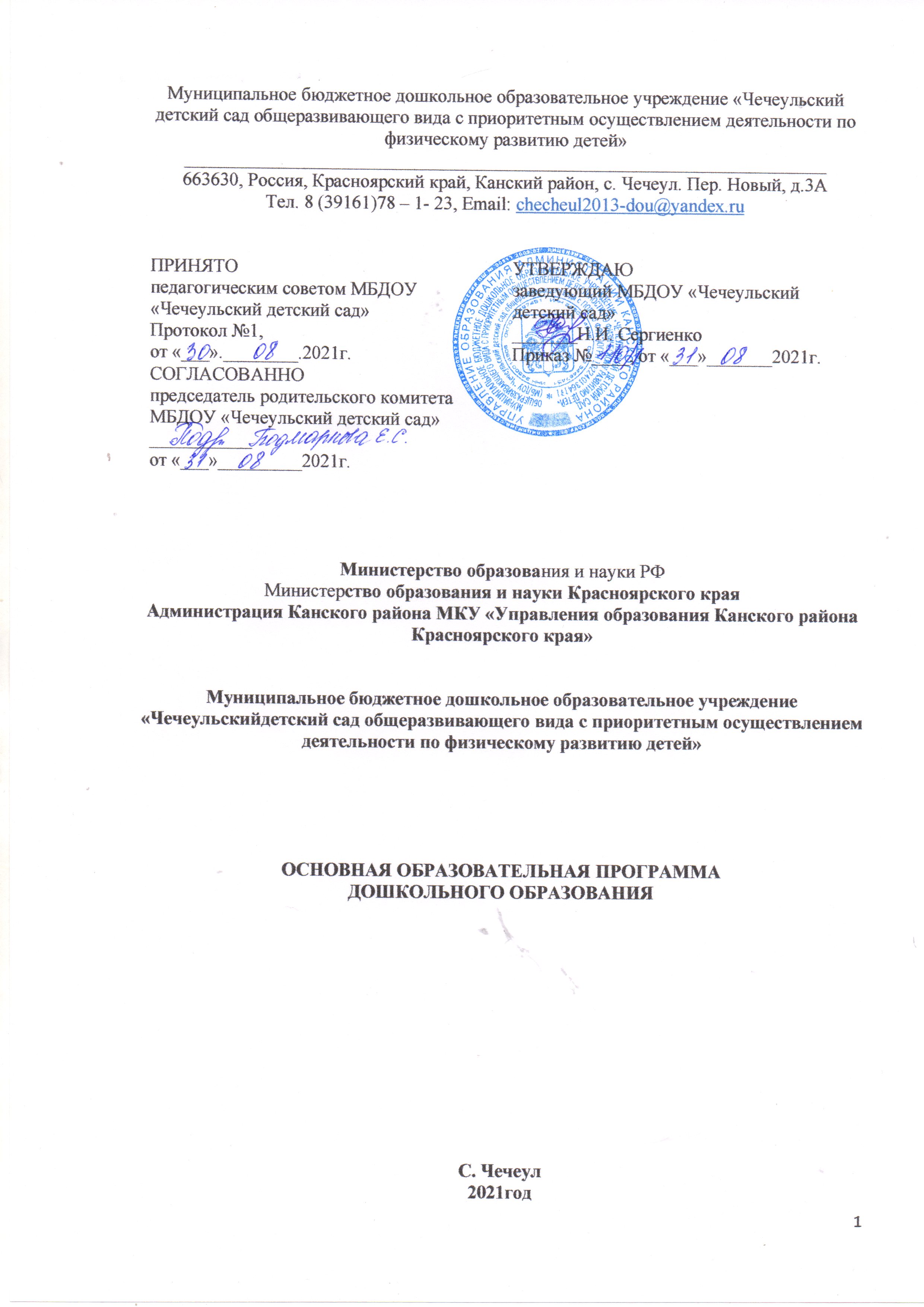 Муниципальное бюджетное дошкольное образовательное учреждение «Чечеульский детский сад общеразвивающего вида с приоритетным осуществлением деятельности по физическому развитию детей»_____________________________________________________________________663630, Россия, Красноярский край, Канский район, с. Чечеул. Пер. Новый, д.3АТел. 8 (39161)78 – 1- 23, Email: checheul2013-dou@yandex.ruМинистерство образования и науки РФМинистерство образования и науки Красноярского краяАдминистрация Канского района МКУ «Управления образования Канского района Красноярского края»Муниципальное бюджетное дошкольное образовательное учреждение «Чечеульскийдетский сад общеразвивающего вида с приоритетным осуществлением деятельности по физическому развитию детей»ОСНОВНАЯ ОБРАЗОВАТЕЛЬНАЯ ПРОГРАММАДОШКОЛЬНОГО ОБРАЗОВАНИЯС. Чечеул2021годСОДЕРЖАНИЕВведениеИнформационная справка о ДОУОсновная образовательная программа дошкольного образования МБДОУ «Чечеульский детский сад» (далее ООП ДО) разработана самостоятельно рабочей группой МБДОУ «Чечеульский детский сад»ООП ДО МБДОУ разработана с учетом Примерной основной образовательной программы дошкольного образования, одобренной решением федерального учебно-методического объединения по общему образованию, от 20 мая 2015 г. № 2/15 (далее–ПООП ДО).Назначение ООП ДО МБДОУ состоит в следующем:Программа определяет содержание и организацию образовательной деятельности на уровне дошкольного образования.Программа обеспечивает развитие личности детей дошкольного возраста в различных видах общения и деятельности с учетом их возрастных, индивидуальных психологических и физиологических особенностей и должна быть направлена на решение задач, указанных целевом разделе ООП ДО.Программа формируется как программа психолого-педагогической поддержки позитивной социализации и индивидуализации, развития личности детей дошкольного возраста и определяет комплекс основных характеристик дошкольного образования (объем, содержание и планируемые результаты в виде целевых ориентиров дошкольного образования).Программа направлена на:создание условий развития ребенка, открывающих возможности для его позитивной социализации, его личностного развития,развития инициативы и творческих способностей на основе сотрудничества со взрослыми и сверстниками и соответствующим возрасту видам деятельности;на создание развивающей образовательной среды, которая представляет собой систему условий социализации и индивидуализации детей.ООП ДО состоит из обязательной части и части, формируемой участниками образовательных отношений. Обе части являются взаимодополняющими и необходимыми с точки зрения реализации требований ФГОС ДО.Обязательная часть ООП ДО предполагает комплексность подхода, обеспечивая развитие детей во всех пяти взаимодополняющих образовательных областях (пункт 2.5 ФГОС ДО). Программное обеспечение образовательного процесса основной части ООП ДО строится на основе примерной общеобразовательной программы дошкольного образования «От рождения до школы» под редакцией Н.Е. Вераксы, Т.С. Комаровой, Э.М. Дорофеевой. (М.: МОЗАИКА-СИНТЕЗ, 2019г.), дополненной некоторыми парциальными образовательными программами, представленными в содержательном разделе ООП ДО.Объем обязательной части ООП ДО составляет не менее 60% от ее общего объема; объем части, формируемой участниками образовательных отношений, составляет не более 40%. Содержание ООП ДО в соответствии с требованиями ФГОС ДО включает три основных раздела – целевой, содержательный и организационный, в каждом из которых отражается обязательная часть и часть, формируемая участниками образовательных отношений.Целевой раздел ООП ДО определяет ее цели и задачи, принципы и подходы к формированию ООПДО, планируемые результаты ее освоения в виде целевых ориентиров.Содержательный раздел ООП ДО: описание образовательной деятельности в соответствии с направлениями развития ребенка в пяти образовательных областях; описание вариативных форм, способов, методов и средств реализации ООП ДО; особенности образовательной деятельности разных видов и культурных практик; способы и направления поддержки детской инициативы; особенности взаимодействия педагогического коллектива с семьями воспитанников, а также, иные характеристики ООП ДО (описание специфики национальных, социокультурных и иных условий, в которых осуществляется образовательная деятельность; описание системы работы с социальными партнерами МБДОУ).Организационный раздел ОПДО описывает систему условий реализации образовательной деятельности, необходимых для достижения целей ОПДО, планируемых результатов ее освоения в виде целевых ориентиров.Содержание инклюзивного образования МБДОУ для детей с ограниченными возможностями здоровья представлено отдельно в адаптированных образовательных программах и учитывает особенности развития и специфические образовательные потребности ребенка.ООП ДО завершается дополнительным разделом, в котором представлена краткая презентация ООП ДО, ориентированная на родителей воспитанников МБДОУ.Программа может корректироваться в связи с изменениями: нормативно - правовой базы дошкольного образования, образовательного запроса родителей, видовой структуры групп и др.В разработке Основной образовательной программы дошкольного образования муниципального бюджетного дошкольного образовательного учреждения «Чечеульский детский сад» принимали участие:Заведующий МБДОУ – Нелли Ивановна СергиенкоСтарший воспитатель – Яковлева Ольга АлександровнаИнструктор по физической культуре – Евпак Нина ВикторовнаВоспитатели: Косых Галина Владимировна, Вайтюкевич Ирина Валерьевна, Андреева Юлия Викторовна, Юстишина Татьяна Михайловна, Рябова Ирина Юрьевна, Шабала Татьяна Александровна, Тимофеева Ксения Игоревна, Щурик Юлия Владимировна, Савосько Тамара Николаевна, Челазнова Ольга Борисовна, Радченко Снежана Сергеевна.1. Целевой раздел1.1. Пояснительная записка1.1.1. Цели и задачи реализации ПрограммыЦель Программы - создание равных условий для всестороннего, гармоничного развития каждого ребенка и его позитивной социализации, радостного и содержательного проживания детьми периода дошкольного детства, на основе духовно-нравственных ценностей народов Российской Федерации, исторических и национально-культурных традицийДанная цель реализуется через решение следующих задач:1. Охрана и укрепление физического и психического здоровья детей, в том числе их эмоционального благополучия; 2. Обеспечение равных возможностей для полноценного развития каждого ребенка в период дошкольного детства независимо от места жительства, пола, нации, языка, социального статуса, психофизиологических и других особенностей (в том числе ограниченных возможностей здоровья); 3. Обеспечение преемственности целей, задач и содержания образования, реализуемых в рамках образовательных программ различных уровней (далее - преемственность основных образовательных программ дошкольного и начального общего образования); 4. Создание благоприятных условий развития детей в соответствии с их возрастными и индивидуальными особенностями и склонностями, развития способностей и творческого потенциала каждого ребенка как субъекта отношений с самим собой, другими детьми, взрослыми и миром; 5. Объединение обучения и воспитания в целостный образовательный процесс на основе духовно-нравственных и социокультурных ценностей и принятых в обществе правил и норм поведения в интересах человека, семьи, общества; 6. Формирование общей культуры личности детей, в том числе ценностей здорового образа жизни, развития их социальных, нравственных, эстетических, интеллектуальных, физических качеств, инициативности, самостоятельности и ответственности ребенка, формирования предпосылок учебной деятельности; 7. Обеспечение вариативности и разнообразия содержания Программ и организационных форм дошкольного образования, возможности формирования Программ различной направленности с учетом образовательных потребностей, способностей и состояния здоровья детей; 8. Формирование социокультурной среды, соответствующей возрастным, индивидуальным, психологическим и физиологическим особенностям детей; 9. Обеспечение психолого-педагогической поддержки семьи и повышения компетентности родителей; 10. Формирование основ патриотизма и гражданственности детей, через ознакомление их с историей, современностью села Чечеул, города Красноярска и Красноярского края, его природных и культурных особенностях. 1.1.2.Принципы и подходы к формированию Программы.Подходы к формированию Программы:Программа основывается на следующих научно обоснованных подходах: культурно-историческом, деятельностном, личностном.1. Культурно исторический подход определяет развитие ребенка как …процесс формирования человека или личности совершающийся путем возникновения на каждой ступени новых качеств специфических для человека, подготовленных всем предшествующим ходом развития, но не содержащихся в готовом виде на более ранних ступенях. (Л С Выготский).2. Деятельностный подход рассматривает деятельность наравне с обучением как движущую силу психического развития ребенка. В каждом возрасте существует своя ведущая деятельность, внутри которой возникают новые виды деятельности, развиваются (перестраиваются) психические процессы и возникают личностные новообразования. (По А.Н. Леонтьеву, Д.Б. Эльконину, А.В. Запорожцу, В.В. Давыдову).3. Личностный подход исходит из положения, что в основе развития лежит прежде всего эволюция поведения и интересов ребенка изменение структуры направленности его поведения. Поступательное развитие ребенка главным образом происходит за счет его личностного развития. В дошкольном возрасте социальные мотивы поведения развиты еще слабо, а потому мотивируется в основном непосредственными мотивами. Исходя из этого предлагаемая ребенку деятельность должна быть для него осмысленной, только в этом случае она будет оказывать на него развивающее воздействие. (по Л. С. Выготскому, А. Н. Леонтьеву, Л. И. Божович, Д. Б Эльконину, А. В. Запорожцу).Принципы к формированию Программы: В соответствии со Стандартом Программа построена на следующих принципах: Полноценное проживание ребенком всех этапов детства (младенческого, раннего и дошкольного возраста), обогащение (амплификация) детского развития.Построение образовательной деятельности на основе индивидуальных особенностей каждого ребенка, при котором сам ребенок становится активным в выборе содержания своего образования, становится субъектом образования (далее - индивидуализация дошкольного образования).Содействие и сотрудничество детей и взрослых, признание ребенка полноценным участником (субъектом) образовательных отношений. Этот принцип предполагает активное участие всех субъектов образовательных отношений - как детей, так и взрослых в реализации программы. Каждый участник имеет возможность внести свой индивидуальный вклад в ход игры, занятия, проекта, обсуждения, в планирование образовательного процесса может проявить инициативу. Принцип содействия предполагает диалогический характер коммуникации между всеми участниками образовательных отношений. Детям предоставляется возможность высказать свои взгляды, своё мнение, занимать позицию и отстаивать её.Личностно-развивающий и гуманистический характер взаимодействия взрослых (родителей (законных представителей), педагогических и иных работников МБДОУ) и детей, предполагающий базовую ценностную ориентацию на достоинство каждого участника взаимодействия, уважение и безусловное принятие личности ребенка, доброжелательность, внимание к ребенку, его состоянию, настроению, потребностям, интересам. Личностно-развивающее взаимодействие является неотъемлемой составной частью социальной ситуации развития ребенка в организации, условием его эмоционального благополучия и полноценного развития.Поддержка инициативы детей в различных видах деятельности.Сотрудничество дошкольного учреждения с семьей. Педагог должен знать об условиях жизни ребёнка в семье, понимать проблемы, уважать ценности и традиции семьи воспитанника. Программа предполагает разнообразные формы сотрудничества с семьёй.Сетевое взаимодействие с организациями. Организация устанавливает партнёрские отношения не только с семьями детей, но и с другими организациями, которые могут способствовать успешной реализации Программы, обогащению социального и культурного опыта детей, приобщению детей к национальным традициям (музеи, библиотеки, заповедники, центры детского творчества и др.), к природе и истории родного края; содействовать проведению совместных проектов, мероприятий, а также удовлетворению особых потребностей детей, оказанию психолого-педагогической поддержки или медицинской поддержки в случае необходимости. Приобщение детей к социокультурным нормам, традициям семьи, общества и государства.Формирование познавательных интересов и познавательных действий ребенка в различных видах деятельности.Возрастная адекватность дошкольного образования. Этот принцип предполагает подбор педагогом содержания и методов в соответствии с возрастными особенностями детей, опираясь на особенности возраста и задачи развития, которые должны быть решены в дошкольном возрасте.Развивающее вариативное образование. Этот принцип предполагает, что образовательное содержание предлагается ребёнку через разные виды деятельности, с учётом его актуальных и потенциальных возможностей усвоения этого содержания и совершения им тех или иных действий, с учётом его интересов, мотивов и особенностей. Данный принцип предполагает работу педагогу с ориентацией на зону ближайшего развития ребёнка (Л.С. Выготский), что способствует развитию, как явных, так и скрытых возможностей ребёнка. Полнота содержания и интеграция отдельных образовательных областей. В соответствии со Стандартом Программа предполагает социально-коммуникативное, познавательное, речевое, художественно-эстетическое и физическое развитие детей посредством различных видов детской активности. Между отдельными разделами Программы существуют многообразные взаимосвязи: познавательное развитие тесно связано с другими областями. Такая организация образовательного процесса соответствует особенностям развития детей раннего и дошкольного возраста. Комплексно-тематическое построение образовательного процесса предполагает построение всего образовательного процесса вокруг одной центральной темы и рассматривается как примерное, что дает большие возможности для развития детей. Тематический принцип построения образовательной деятельности позволяет легко вводить региональные и культурные компоненты, учитывать специфику своего дошкольного учреждения. Тематический подход позволяет оптимально организовать образовательную деятельность для детей с особыми потребностями. 1.1.3. Значимые для разработки и реализации Программы характеристики, в том числе характеристики особенностей развития детей дошкольного возраста. Культурные условия. МБДОУ «Чечеульсий детский сад» расположен в жилом районе села Чечеул вдали от производственных предприятий и торговых мест. Для реализации образовательной деятельности в МБДОУ имеются 7 групповых помещений, каждое из которых включает в себя игровую, туалетную и приемную комнаты, спальные помещения. Детский сад имеет специализированные помещения: музыкально - спортивный зал, кабинет заведующего, заместителя по административно-хозяйственной работе, завхоза, старшего воспитателя, инструктора по физической культуре и музыкального руководителя.На территории детского сада расположены групповые игровые площадки, с установленными теневыми навесами, спортивным оборудованием, песочницами с закрывающимися крышками, игровыми модулями для двигательной активности детей. Имеются спортивная площадка, оснащенная, волейбольной сеткой, спортивным оборудование для развития основных движений (лазания, подлезания, бега и др.). На асфальтовой части территории созданы беговые дорожки, разнообразные виды «классиков», способствующие удовлетворению физиологической потребности дошкольников в движении. По периметру здания и на групповых участках имеются цветники для декоративного озеленения, способствующие познавательному развитию детей.Дошкольное учреждение осуществляет сетевое взаимодействие с иными образовательными, медицинскими, культурными, организациями и учреждениями, обладающими ресурсами, необходимыми для реализации Программы: МБОУ «Чечеульская СОШ», Чечеульское библиотечное объединение, Чечеульская ДШИ, ДЮСШ, КЦРБ филиал №4 Чечеульская УБ. Взаимодействие ДОУ с социальными партнёрами организуется в соответствии с заключенными договорами о сотрудничестве и осуществляется в форме совместных мероприятий различной направленности. Сетевое взаимодействие расширяет спектр возможностей дошкольной организации по достижению цели и выполнению задач реализации Программы, способствует созданию положительного имиджа ДОУ среди дошкольных образовательных учреждений района и муниципалитета.Климатические условия. Климат резко континентальный. Отмечается продолжительный зимний период, короткое жаркое лето и быстрая смена сезонов. Период с плюсовой температурой свыше 10°С длится 100-120 дней. Снежный покров устанавливается в начале ноября и сходит к концу марта, согласно СП 2.4.3648-20 «Санитарно-эпидемиологические требования к организациям воспитания и обучения, отдыха и оздоровления детей и молодежи»и данных климатических условий продолжительность прогулки при температуре воздуха ниже -15°С и скорости ветра до 7 м/с сокращается. Прогулка не проводится при температуре воздуха ниже 15°С и скорости ветра более 15 м/с для детей до 4 лет, а для детей 5-7 лет при температуре воздуха ниже 20°С и скорости ветра более 15м/с.Программа построена с учетом возрастных и индивидуальных особенностей детей, посещающих ДОУ. Характеристика возрастных особенностей развития детей дошкольного возраста необходима для правильной организации образовательного процесса, как в условиях семьи, так и в условиях дошкольного образовательного учреждения (группы). Образовательный процесс в дошкольном учреждении осуществляется на русском языке, содержание образования носит светский характер. С учётом климатических и демографических условий, социально-экономического развития, особенностей растительного и животного мира в ДОУ: - соотносится комплексно-тематическое планирование с сезонными изменениями в природе; - создаётся и совершенствуется развивающая предметно-пространственная среда; - определяется продолжительность прогулки в зависимости от погодных условий; - осуществляется отбор форм двигательной деятельности детей и закаливающих процедур; - определяется содержание образовательной деятельности с учётом специфики национальных и социокультурных условий; - обусловлена тематика ознакомления детей с трудом взрослых. В ДОУ функционируют группы общеразвивающей направленности для детей дошкольного возраста.Возрастные и индивидуальные особенности воспитанников МБДОУ «Чечеульский детский сад»Все дети со второй группой здоровья. Национальность русскоязычная. Детей с ограниченными физическими возможностями нет.Группа раннего возраста (дети 1г 6м – 2 года)Дети осваивают действия с разнообразными игрушками, строительным материалом и сюжетными игрушками. Значительные перемены происходят в действиях с сюжетными игрушками. Дети начинают переносить разученное действие с одной игрушки на другие, активно ищут предмет необходимый для завершения действия.Расширяется ориентировка в ближайшем окружении и самостоятельность. Совершенствуется самостоятельность детей в предметно-игровой деятельности. Постепенно совершенствуется ходьба. Дети усваивают названия предметов, действий, обозначения некоторых качеств и состояний.Второй год жизни – период интенсивного формирования речи. Но, по - прежнему, понимание речи окружающих опережает умение говорить.Важным приобретением речи и мышления является формирующаяся способность обобщения. Слово в сознании ребенка начинает ассоциироваться не с одним предметом, а обозначать все предметы, относящиеся к этой группе, несмотря на различие цвета, величины, внешнего вида. Активный словарь на протяжении года увеличивается неравномерно. После 1года 8 месяцев происходит скачок, и активно используемый словарь состоит из 200 – 300 слов. В нем много глаголов, прилагательных и наречий. Появляются предложения.В простых подвижных играх и плясках дети привыкают координировать свои движения и действия друг с другом1младшая группа (дети от 2 до 3 лет).На третьем году жизни дети проявляют самостоятельность.В ходе совместной с взрослыми предметной деятельности продолжает развиваться понимание речи. Слово отделяется от ситуации и приобретает самостоятельное значение. Дети продолжают осваивать названия окружающих предметов, учатся выполнять простые словесные просьбы взрослых в пределах видимой наглядной ситуации. Количество понимаемых слов значительно возрастает. Совершенствуется регуляция поведения в результате обращения взрослых к ребенку, который начинает понимать не только инструкцию, но и рассказ взрослых.Интенсивно развивается активная речь детей. К трем годам они осваивают основные грамматические структуры, пытаются строить простые предложения, в разговоре с взрослым используют практически все части речи. Активный словарь достигает примерно 1000-1500 слов.К концу третьего года жизни речь становится средством общения ребенка со сверстниками. В этом возрасте у детей формируются новые виды деятельности: игра, рисование, конструирование. Игра носит процессуальный характер, главное в ней – действия. Основной формой мышления становится наглядно-действенная. У детей формируется образ Я.Кризис часто сопровождается рядом отрицательных проявлений: негативизмом, упрямством, нарушением общения с взрослым и др. Кризис может продолжаться от нескольких месяцев до двух лет.Дошкольный возраст (3 – 7 лет)II младшая группа (дети от 3 до 4 лет).В три года или чуть раньше любимым выражением ребенка становится «я сам». Ребенок хочет стать «как взрослый», но, понятно, быть им не может. Отделение себя от взрослого – характерная черта кризиса трех лет. 3–4-летние дети усваивают некоторые нормы и правила поведения, связанные с определенными разрешениями и запретами («можно», «нужно», «нельзя»), могут увидеть несоответствие поведения другого ребенка нормам и правилам поведения.В три года ребенок начинает осваивать гендерные роли и гендерный репертуар: девочка-женщина, мальчик-мужчина.Развиваются навыками самообслуживания – самостоятельно есть, одеваться, раздеваться, умываться, пользоваться носовым платком, расческой, полотенцем, отправлять свои естественные нужды.В этот период высока потребность ребенка в движении (его двигательная активность составляет не менее половины времени бодрствования).Ребенок начинает осваивать основные движения, обнаруживая при выполнении физических упражнений стремление к целеполаганию (быстро пробежать, дальше прыгнуть, точно воспроизвести движение и др.). 3-4 года – также благоприятный возраст для начала целенаправленной работы по формированию физических качеств (скоростных, силовых, координации, гибкости, выносливости).В три года воображение только начинает развиваться, и прежде всего, в игре. В младшем дошкольном возрасте ярко выражено стремление к деятельности. Взрослый для ребенка - носитель определенной общественной функции. Желание ребенка выполнять такую же функцию приводит к развитию игры. Дети овладевают способами игровой деятельности – игровыми действиями с игрушками и предметами-вместе. В 3-4 года ребенок начинает чаще и охотнее вступать в общение со сверстниками ради участия в общей игре или продуктивной 5деятельности. Для трехлетки характерна позиция превосходства над товарищами. Он может в общении с партнером открыто сказать негативную оценку («Ты не умеешь играть»). Однако ему все еще нужны поддержка и внимание взрослого. Оптимальным во взаимоотношениях с взрослыми является индивидуальное общение.Главным средством общения с взрослыми и сверстниками является речь. Словарь младшего дошкольника состоит, в основном, из слов, обозначающих предметы обихода, игрушки, близких ему людей. Ребенок овладевает грамматическим строем речи: согласовывает употребление грамматических форм по числу, времени, активно экспериментирует со словами, создавая забавные неологизмы. Умеет отвечать на простые вопросы, используя форму простого предложения. Высказывается в 2-3 предложениях об эмоционально значимых событиях.Начинает использовать в речи сложные предложения. В этом возрасте возможны дефекты звукопроизношения. Девочки по всем показателям развития превосходят мальчиков: артикуляция речи, словарный запас, беглость речи, понимание прочитанного, запоминание увиденного и услышанного.В 3-4 года в ситуации взаимодействия с взрослым продолжает формироваться интерес к книге и литературным персонажам.Средняя группа (дети от 4 до 5 лет)4–5-летними детьми социальные нормы и правила поведения все еще не осознаются, однако у них уже начинают складываться обобщенные представления о том, «как надо (не надо) себя вести». Как правило, к 5 годам дети без напоминания взрослого здороваются и прощаются, говорят «спасибо» и «пожалуйста», не перебивают взрослого, вежливо обращаются к нему. Тем не менее, следование таким правилам часто бывает неустойчивым – дети легко отвлекаются на то, что им более интересно, а бывает, что ребенок «хорошо себя ведет» только в отношении наиболее значимых для него людей. Дети хорошо выделяют несоответствие нормам и правилам не только поведение другого, но и своего собственного и эмоционально его переживают, что повышает их возможности регулировать поведение. Таким образом, поведение 4–5-летнего ребенка не столь импульсивно и непосредственно, как в 3-4 года, хотя в некоторых ситуациях ребенку все еще требуется напоминание взрослого или сверстников о необходимости придерживаться тех или иных норм и правил. Для этого возраста характерно появление групповых традиций: кто где сидит, последовательность игр, как поздравляют друг друга с днем рождения, элементы группового жаргона и т. п.).4-5-летние дети имеют дифференцированное представление о собственной гендерной принадлежности, аргументируют ее по ряду признаков («Я – мальчик, я ношу брючки, у меня короткая прическа», «Я – девочка, у меня косички, я ношу платьице»К четырем годам основные трудности в поведении и общении ребенка с окружающими, которые были связаны с кризисом трех лет (упрямство, строптивость, конфликтность и др.), постепенно уходят в прошлое, и любознательный малыш активно осваивает окружающий его мир предметов и вещей, мир человеческих отношений. Лучше всего это удается детям в игре.Развивается моторика дошкольников.Связь мышления и действий сохраняется, но уже не является такой непосредственной как раньше. Во многих случаях не требуется практического манипулирования с объектом, но во всех случаях ребенку необходимо отчетливо воспринимать и наглядно представлять этот объект. Мышление детей 4–5 лет протекает в форме наглядных образов, следуя за восприятием.К 5 годам внимание становится все более устойчивым в отличие от трехлетнего малыша (если он пошел за мячом, то уже не будет отвлекаться на другие интересные предметы). Важным показателем развития внимания является то, что к 5 годам в деятельности ребенка появляется действие по правилу – первый необходимый элемент произвольного внимания. Именно в этом возрасте дети начинают активно играть в игры с правилами: настольные (лото, детское домино) и подвижные (прятки, салочки).В дошкольном возрасте интенсивно развивается память ребенка. В этом возрасте происходит развитие инициативности и самостоятельности ребенка в общении с взрослыми и сверстниками.В музыкально-художественной и продуктивной деятельности дети эмоционально откликаются на художественные произведения, произведения музыкального и изобразительного искусства, в которых с помощью образных средств переданы различные эмоциональные состояния людей, животных.Старшая группа (дети от пяти до шести лет)Ребенок 5-6 лет стремится познать себя и другого человека как представителя общества (ближайшего социума), постепенно начинает осознавать связи и зависимости в социальном поведении и взаимоотношениях людей. В 5-6 лет дошкольники совершают положительный нравственный выбор (преимущественно в воображаемом плане).Качественные изменения в этом возрасте происходят в поведении дошкольников – формируется возможность саморегуляции, т.е. дети начинают предъявлять к себе те требования, которые раньше предъявлялись им взрослыми. Так, они могут, не отвлекаясь на более интересные дела, доводить до конца малопривлекательную работу (убирать игрушки, наводить порядок в комнате и т.п.). Это становится возможным благодаря осознанию детьми общепринятых норм и правил поведения и обязательности их выполнения. Ребенок эмоционально переживает не только оценку его поведения другими, но и соблюдение им самим норм и правил, соответствие его поведения своим морально-нравственным представлениям, взаимодействии с теми, кто наиболее симпатичен, с друзьями.В возрасте от 5 до 6 лет происходят изменения в представлениях ребенка о себе. Эти представления начинают включать не только характеристики, которыми ребенок наделяет себя настоящего, в данный отрезок времени, но и качества, которыми он хотел бы или, наоборот, не хотел бы обладать в будущем. Эти представления пока существуют как образы реальных людей или сказочных персонажей («Я хочу быть таким, как Человек-Паук», «Я буду как принцесса» и т.д.). В них проявляются усваиваемые детьми этические нормы. В этом возрасте дети в значительной степени ориентированы на сверстников, большую часть времени проводят с ними в совместных играх и беседах, оценки и мнение товарищей становятся существенными для них. Повышается избирательность и устойчивость взаимоотношений с ровесниками. Свои предпочтения дети объясняют успешностью того или иного ребенка в игре («с ним интересно играть» и т.п.) или его положительными качествами («она хорошая», «он не дерется» и пр.).В 5-6 лет у ребенка формируется система первичной гендерной идентичности, поэтому после 6 лет воспитательные воздействия на формирование ее отдельных сторон уже гораздо менее эффективны.Более совершенной становится крупная моторика.К 5 годам они обладают довольно большим запасом представлений об окружающем, которые получают благодаря своей активности, стремлению задавать вопросы и экспериментировать. Представления об основных свойствах предметов еще более расширяются и углубляются.Внимание детей становится более устойчивым и произвольным. Они могут заниматься не очень привлекательным, но нужным делом в течение 20-25 минут вместе с взрослым. Ребенок этого возраста уже способен действовать по правилу, которое задается взрослым (отобрать несколько фигур определенной формы и цвета, отыскать на картинке изображение предметов и заштриховать их определенным образом).Объем памяти изменяется не существенно. Улучшается ее устойчивость. При этом для запоминания детьми уже могут использоваться несложные приемы и средства (в качестве «подсказки» могут выступать карточки или рисунки).На шестом году жизни ребенка происходят важные изменения в развитии речи.Дети учатся самостоятельно строить игровые и деловые диалоги, осваивая правила речевого этикета, пользоваться прямой и косвенной речью.В описательном и повествовательном монологе способны передать состояние героя, его настроение, отношение к событию, используя эпитеты, сравнения.Повышаются возможности безопасности жизнедеятельности ребенка 5-6 лет.Трудовая деятельность. В старшем дошкольном возрасте (5-6 и 6-7 лет) активно развиваются планирование и самооценка трудовой деятельности (при условии сформированность всех других компонентов детского труда). Освоенные ранее виды детского труда выполняются качественно, быстро, осознанно. Становится возможным освоение детьми разных видов ручного труда.Музыкально-художественная деятельность. В старшем дошкольном возрасте происходит существенное обогащение музыкальной эрудиции детей: формируются начальные представления о видах и жанрах музыки, устанавливаются связи между художественным образом и средствами выразительности, используемыми композиторами, формулируются эстетические оценки и суждения, обосновываются музыкальные предпочтения, проявляется некоторая эстетическая избирательность.Подготовительная к школе группа (дети от 6 до 7 лет)В целом ребенок 6-7 лет осознает себя как личность, как самостоятельный субъект деятельности и поведения.Дети способны давать определения некоторым моральным понятиям: (например: «добрый человек – это такой, который всем помогает и защищает слабых»); достаточно тонко различают понятия, например: положительную окрашенность слова «экономный» и отрицательную - слова «жадный». Могут, совершать позитивный нравственный выбор не только в воображаемом плане, но и в реальных ситуациях (например, могут самостоятельно, без внешнего принуждения, отказаться от, чего-то приятного в пользу близкого человека). Социально-нравственные чувства и эмоции достаточно устойчивы.В основе произвольной регуляции поведения лежат не только усвоенные (или заданные извне) правила и нормы. Расширяется мотивационная сфера дошкольников 6-7 лет за счет развития таких социальных по происхождению мотивов, как познавательные, социальные (побуждающие делать добро), а также мотивов самореализации.Сложнее и богаче по содержанию становится общение ребенка со взрослым. По-прежнему нуждаясь в доброжелательном внимании, уважении и сотрудничестве взрослого, ребенок при этом стремится, как можно больше узнать о нем, причем круг его интересов выходит за рамки конкретного повседневного взаимодействия.Большую значимость для детей 6-7 лет приобретает общение между собой. Их избирательные отношения становятся устойчивыми, именно в этот период зарождается детская дружба. В этом возрасте дети владеют обобщенными представлениям (понятиями) о своей гендерной принадлежности, устанавливают взаимосвязи между своей гендерной ролью и различными проявлениями мужских и женских свойств (одежда, прическа, эмоциональные реакции, правила поведения, проявление собственного достоинства).В играх дети 6-7 лет способны отражать достаточно сложные социальные события - рождение ребенка, свадьба, праздник, война и др.Продолжается дальнейшее развитие моторики ребенка, наращивание и самостоятельное использование двигательного опыта. Расширяются представления о самом себе, своих физических возможностях, физическом облике.К концу дошкольного возраста существенно увеличивается устойчивость непроизвольного внимания, что приводит к меньшей отвлекаемости детей. и для него. Внимание мальчиков менее устойчиво.В 6-7 лет у детей увеличивается объем памяти, что позволяет им непроизвольно (т.е. без специальной цели) запомнить достаточно большой объем информации. Вместе с тем возможности детей сознательно управлять своим вниманием, весьма ограничены.Сосредоточенность и длительность деятельности ребенка зависит от ее привлекательности. Дети также могут самостоятельно ставить перед собой задачу что-либо запомнить, используя при этом простейший механический способ запоминания – повторение.В 6-7 лет продолжается развитие наглядно-образного мышления, которое позволяет решать ребенку более сложные задачи, с использованием обобщенных наглядных средств (схем, чертежей и пр.) и обобщенных представлений о свойствах различных предметов и явлений. Действия наглядно-образного мышления (например, при нахождении выхода из нарисованного лабиринта) ребенок этого возраста, как правило, совершает уже в уме, не прибегая к практическим предметным действиям даже в случаях затруднений. Дети могут упорядочивать предметы (серию).Мышление девочек имеет более развитый вербальный компонент интеллекта, однако, оно более детальное и конкретное, чем у мальчиков. Мальчики нацелены на поисковую деятельность, нестандартное решение задач, девочки ориентированы на результат, предпочитают типовые и шаблонные задания, отличаются тщательностью их исполнения.Речевые умения детей позволяют полноценно общаться с разным контингентом людей (взрослыми и сверстниками, знакомыми и незнакомыми). Дети не только правильно произносят, но и хорошо различают фонемы (звуки) и слова. Овладение морфологической системой языка позволяет им успешно образовывать достаточно сложные грамматические формы существительных, прилагательных, глаголов.К концу дошкольного детства ребенок формируется как будущий самостоятельный читатель. Его интерес к процессу чтения становится все более устойчивым. В возрасте 6-8 лет он воспринимает книгу в качестве основного источника получения информации о человеке и окружающем мире. В условиях общения и взаимодействия с взрослым он активно участвует в многостороннем анализе произведения (содержание, герои, тематика, проблемы).Музыкально-художественная деятельность характеризуется большой самостоятельностью в определении замысла работы, сознательным выбором средств выразительности, достаточно развитыми эмоционально-выразительными и техническими умениями.В продуктивной деятельности дети знают, что они хотят изобразить и могут целенаправленно следовать к своей цели, преодолевая препятствия и не отказываясь от своего замысла, который теперь становится опережающим. Способны изображать все, что вызывает у них интерес.1.1.4. Развивающее оценивание качества образовательной деятельности по Программе.В соответствии с ФГОС ДО специфика дошкольного детства и системные особенности дошкольного образования делают неправомерными требования от ребенка дошкольного возраста конкретных образовательных достижений. Поэтому результаты освоения Программы представлены в виде целевых ориентиров дошкольного образования и представляют собой возрастные характеристики возможных достижений ребенка к концу дошкольного образования.Программой не предусматривается оценивание качества образовательной деятельности ДОУ на основе достижения детьми планируемых результатов освоения Программы. Целевые ориентиры, представленные в Программе: - не подлежат непосредственной оценке; - не являются непосредственным основанием оценки как итогового, так и промежуточного уровня развития детей; - не являются основанием для их формального сравнения с реальными достижениями детей; - не являются основой объективной оценки соответствия установленным требованиям образовательной деятельности и подготовки детей; не являются непосредственным основанием при оценке качества образования. Программой предусмотрена система мониторинга динамики развития детей, динамики их образовательных достижений, основанная на методе наблюдения и включающая: -педагогические наблюдения, педагогическую диагностику, связанную с оценкой эффективности педагогических действий с целью их дальнейшей оптимизации; - детские портфолио, фиксирующие достижения ребенка в ходе образовательной деятельности;-карты развития детей;-различные шкалы индивидуального развития. Программа предоставляет педагогам ДОУ право самостоятельного выбора инструментов педагогической и психологической диагностики развития детей, в том числе, его динамики.Программой предусмотрены следующие уровни системы оценки качества: - диагностика развития ребенка, используемая как профессиональный инструмент педагога с целью получения обратной связи от собственных педагогических действий и планирования дальнейшей индивидуальной работы с детьми по Программе; - внутренняя самооценка ДОУ;- внешняя оценка ДОУ, в том числе независимая профессиональная и общественная оценка.На уровне ДОУ система оценки качества реализации Программы решает задачи: - повысить качество реализации программы дошкольного образования; - реализовать требования Стандарта к структуре, условиям и целевым ориентирам основной образовательной программы дошкольного образования; - обеспечить объективную экспертизу деятельности ДОУ в процессе оценки качества программы дошкольного образования; - задать ориентиры педагогам в их профессиональной деятельности и перспектив развития ДОУ; - создать основания преемственности между дошкольным и начальным общим образованием. Система оценки качества предоставляет педагогам и администрации ДОУ материал для рефлексии своей деятельности и для серьезной работы над Программой. Результаты оценивания качества образовательной деятельности формируют доказательную основу для изменений Программы, корректировки образовательного процесса и условий образовательной деятельности. Важную роль в системе оценки качества образовательной деятельности играют также семьи воспитанников и другие субъекты образовательных отношений, участвующие в оценивании образовательной деятельности ДОУ, предоставляя обратную связь о качестве образовательных процессов ДОУ. Система оценки качества дошкольного образования:– должна быть сфокусирована на оценивании психолого-педагогических и других условий реализации основной образовательной программы в пяти образовательных областях, определенных Стандартом; – учитывает образовательные предпочтения и удовлетворенность дошкольным образованием со стороны семьи ребенка; – исключает унификацию и поддерживает вариативность программ, форм и методов дошкольного образования; – способствует открытости по отношению к ожиданиям ребенка, семьи, педагогов, общества и государства; – использует единые инструменты, оценивающие условия реализации программы в ДОУ для самоанализа. 1.2. Планируемые результаты освоения Программы. Целевые ориентиры образования в младенческом и раннем возрасте: • ребенок интересуется окружающими предметами и активно действует с ними; эмоционально вовлечен в действия с игрушками и другими предметами, стремится проявлять настойчивость в достижении результата своих действий; • использует специфические, культурно фиксированные предметные действия, знает назначение бытовых предметов (ложки, расчески, карандаша и пр.) и умеет пользоваться ими. Владеет простейшими навыками самообслуживания; стремится проявлять самостоятельность в бытовом и игровом поведении; • владеет активной речью, включенной в общение; может обращаться с вопросами и просьбами, понимает речь взрослых; знает названия окружающих предметов и игрушек; • стремится к общению со взрослыми и активно подражает им в движениях и действиях; появляются игры, в которых ребенок воспроизводит действия взрослого; • проявляет интерес к сверстникам; наблюдает за их действиями и подражает им; • проявляет интерес к стихам, песням и сказкам, рассматриванию картинки, стремится двигаться под музыку; эмоционально откликается на различные произведения культуры и искусства; • у ребенка развита крупная моторика, он стремится осваивать различные виды движения (бег, лазанье, перешагивание и пр.); Целевые ориентиры на этапе завершения дошкольного образования: • ребенок овладевает основными культурными способами деятельности, проявляет инициативу и самостоятельность в разных видах деятельности - игре, общении, познавательно-исследовательской деятельности, конструировании и др.; способен выбирать себе род занятий, участников по совместной деятельности; • ребенок обладает установкой положительного отношения к миру, к разным видам труда, другим людям и самому себе, обладает чувством собственного достоинства; активно взаимодействует со сверстниками и взрослыми, участвует в совместных играх. Способен договариваться, учитывать интересы и чувства других, сопереживать неудачам и радоваться успехам других, адекватно проявляет свои чувства, в том числе чувство веры в себя, старается разрешать конфликты; • ребенок обладает развитым воображением, которое реализуется в разных видах деятельности, и прежде всего в игре; ребенок владеет разными формами и видами игры, различает условную и реальную ситуации, умеет подчиняться разным правилам и социальным нормам; • ребенок достаточно хорошо владеет устной речью, может выражать свои мысли и желания, может использовать речь для выражения своих мыслей, чувств и желаний, построения речевого высказывания в ситуации общения, может выделять звуки в словах, у ребенка складываются предпосылки грамотности; • у ребенка развита крупная и мелкая моторика; он подвижен, вынослив, владеет основными движениями, может контролировать свои движения и управлять ими; • ребенок способен к волевым усилиям, может следовать социальным нормам поведения и правилам в разных видах деятельности, во взаимоотношениях со взрослыми и сверстниками, может соблюдать правила безопасного поведения и личной гигиены; • ребенок проявляет любознательность, задает вопросы взрослым и сверстникам, интересуется причинно-следственными связями, пытается самостоятельно придумывать объяснения явлениям природы и поступкам людей; склонен наблюдать, экспериментировать. Обладает начальными знаниями о себе, о природном и социальном мире, в котором он живет; знаком с произведениями детской литературы, обладает элементарными представлениями из области живой природы, естествознания, математики, истории и т.п.; ребенок способен к принятию собственных решений, опираясь на свои знания и умения в различных видах деятельности; Возможные достижения воспитанников на разных возрастных этапах дошкольного детства. У ребенка сформированы умения и навыки, необходимые для осуществления различных видов детской деятельности. Вторая группа раннего возраста (2- 3 года) Игровая деятельность: - принимает участие в играх (подвижных, театрализованных, сюжетно-ролевых), - проявляет интерес к игровым действиям сверстников; - может играть рядом, не мешать другим детям, подражать действиям сверстника; - эмоционально откликается на игру, предложенную взрослым, подражает его действиям, принимает игровую задачу; - проявляет желание самостоятельно подбирать игрушки и атрибуты для игры, - использует предметы-заместители; - самостоятельно выполняет игровые действия с предметами, осуществляет перенос действий с объекта на объект; - общается в диалоге с воспитателем; - в самостоятельной игре сопровождает речью свои действия. Следит за действиями героев кукольного театра Коммуникативная деятельность: - может по просьбе взрослого или по собственной инициативе рассказать об изображенном на картинке, об игрушке, о событии из личного опыта; - сопровождает речью игровые и бытовые действия;- слушает небольшие рассказы без наглядного сопровождения;- имеет первичные представления о себе: знает свое имя, свой пол, имена членов своей семьи;- имеет первичные представления об элементарных правилах поведения в детском саду, дома, на улице и соблюдает их;- соблюдает правила элементарной вежливости;- умеет по словесному указанию взрослого находить предметы по названию, цвету, размеру;- отвечает на простейшие вопросы («кто?», «что?», «что делает?»);- выполняет простейшие поручения взрослого.Познавательно-исследовательская деятельность:- различает и называет предметы ближайшего окружения;- узнает и называет некоторых домашних и диких животных, их детенышей;- различает некоторые овощи, фрукты (1-2 вида);- различает некоторые деревья ближайшего окружения (1-2 вида);- может образовать группу из однородных предметов;- различает один и много предметов;- различает большие и маленькие предметы, называет их размер. Узнает шар и куб;- проявляет интерес к окружающему миру природы, участвует в сезонных наблюдениях;- имеет первичные представления о себе как о человеке, знает названия основных частей, тела, их функции.Восприятие художественной литературы:- проявляет эмоциональную отзывчивость на доступные возрасту литературно- художественные произведения (потешки, песенки, сказки, стихотворения);- слушает доступные по содержанию стихи, сказки, рассказы. При повторном чтении проговаривает слова, небольшие фразы; - рассматривает иллюстрации в знакомых книжках с помощью педагога. Трудовая деятельность: - выполняет простейшие трудовые действия (с помощью педагогов). Наблюдает за трудовыми процессами воспитателя в уголке природы; - самостоятельно или при небольшой помощи взрослого выполняет доступные возрасту гигиенические процедуры, владеет доступными возрасту навыками самообслуживания; - умеет самостоятельно одеваться и раздеваться в определенной последовательности; - проявляет навыки опрятности (замечает непорядок в одежде, устраняет его при небольшой помощи взрослых); - при небольшой помощи взрослого пользуется индивидуальными предметами (носовым платком, салфеткой, полотенцем, расческой, горшком); - умеет самостоятельно есть. Конструктивная деятельность: - различает основные формы деталей строительного материала; - с помощью взрослого сооружает разнообразные постройки, используя большинство форм; - проявляет желание строить самостоятельно; - разворачивает игру вокруг собственной постройки; - ориентируется в помещении группы и участка детского сада. Изобразительная деятельность: - принимает активное участие в продуктивной деятельности (рисование, лепка, аппликация); - знает, что карандашами, фломастерами, красками и кистью можно рисовать; - различает красный, синий, зеленый, желтый, белый, черный цвета. - умеет раскатывать пластилин прямыми и круговыми движениями кистей рук; отламывать от большого куска, маленькие кусочки, сплющивает их ладонями; соединять концы раскатанной палочки, плотно прижимая их друг к другу; - лепит несложные предметы; аккуратно пользуется пластилином. Музыкальная деятельность: - узнает знакомые мелодии и различает высоту звуков (высокий - низкий); - вместе с воспитателем подпевает в песне музыкальные фразы; - двигается в соответствии с характером музыки, начинает движение с первыми звуками музыки; - умеет выполнять движения: притопывать ногой, хлопать в ладоши, поворачивать кисти рук; - называет музыкальные инструменты: погремушки, бубен; проявляет эмоциональную отзывчивость на доступные возрасту музыкальные произведения, различает веселые и грустные мелодии. Двигательная деятельность: - умеет ходить и бегать, не наталкиваясь на других детей; - может прыгать на двух ногах на месте, с продвижением вперед и т.д.; - умеет брать, держать, переносить, класть, бросать, катать мяч; - умеет ползать, подлезать под натянутую веревку, перелезать через бревно, лежащее на полу; - проявляет положительные эмоции в процессе самостоятельной двигательной - деятельности; Безопасность: - соблюдает элементарные правила поведения в детском саду; - соблюдает элементарные правила взаимодействия с растениями и животными; - имеет элементарные представления о правилах дорожного движения. Младшая группа (3-4 года) Игровая деятельность: - может принимать на себя роль, непродолжительно взаимодействовать со сверстниками в игре от имени героя; - умеет объединять несколько игровых действий в единую сюжетную линию; отражать в игре действия с предметами и взаимоотношения людей; - способен придерживаться игровых правил в дидактических играх; - способен следить за развитием театрализованного действия и эмоционально на него отзываться (кукольный, драматический театры); разыгрывает по просьбе взрослого и самостоятельно небольшие отрывки из знакомых сказок; - может самостоятельно подбирать атрибуты для той или иной роли; дополнять игровую обстановку недостающими предметами, игрушками; - имитирует движения, мимику, интонацию изображаемых героев. Может принимать участие в беседах о театре (театр—актеры—зрители, поведение людей в зрительном зале). Коммуникативная деятельность: - умеет в быту, в самостоятельных играх посредством речи налаживать контакты, - взаимодействовать со сверстниками; - рассматривает сюжетные картинки; - отвечает на разнообразные вопросы взрослого, касающегося ближайшего окружения; - использует все части речи, простые нераспространенные предложения и предложения с однородными членами; - пересказывает содержание произведения с опорой на рисунки в книге, на вопросы - воспитателя; - называет произведение (в произвольном изложении), прослушав отрывок из него; - может прочитать наизусть небольшое стихотворение при помощи взрослого. Познавательно-исследовательская деятельность: - называет знакомые предметы, объясняет их назначение, выделяет и называет признаки (цвет, форма, материал); - ориентируется в помещениях детского сада; - называет свой город (поселок, село); - знает и называет некоторые растения, животных и их детенышей; - выделяет наиболее характерные сезонные изменения в природе; - умеет группировать предметы по цвету, размеру, форме (отбирать все красные, все большие, все круглые предметы и т.д.); - может составлять при помощи взрослого группы из однородных предметов и выделять один предмет из группы; - умеет находить в окружающей обстановке один и много одинаковых предметов; - правильно определяет количественное соотношение двух групп предметов; понимает конкретный смысл слов: «больше», «меньше», «столько же»; - различает круг, квадрат, треугольник, предметы, имеющие углы и крутую форму; - понимает смысл обозначений: вверху — внизу, впереди — сзади, слева — справа, на, над - под, верхняя - нижняя (полоска); - понимает смысл слов: «утро», «вечер», «день», «ночь»; - использует разные способы обследования предметов, включая простейшие опыты; - способен устанавливать простейшие связи между предметами и явлениями, - делать простейшие обобщения. Трудовая деятельность:- умеет самостоятельно одеваться и раздеваться в определенной последовательности; - может помочь накрыть стол к обеду; - кормит рыб и птиц (с помощью воспитателя); - приучен к опрятности (замечает непорядок в одежде, устраняет его при небольшой помощи взрослых); - способен самостоятельно выполнять элементарные поручения, преодолевать небольшие трудности. Конструктивная деятельность: - знает, называет и правильно использует детали строительного материала. - умеет располагать кирпичики, пластины вертикально; - изменяет постройки, надстраивая или заменяя одни детали другими. Изобразительная деятельность: - изображает отдельные предметы, простые по композиции и незамысловатые - по содержанию сюжеты; - подбирает цвета, соответствующие изображаемым предметам; - правильно пользуется карандашами, фломастерами, кистью и красками; - умеет отделять от большого куска пластилина небольшие комочки, раскатывать их прямыми и круговыми движениями ладоней; - лепит различные предметы, состоящие из 1-3 частей, используя разнообразные приемы лепки; - создает изображения предметов из готовых фигур; - украшает заготовки из бумаги разной формы; - подбирает цвета, соответствующие изображаемым предметам и по собственному желанию; умеет аккуратно использовать материалы. Музыкальная деятельность: - слушает музыкальное произведение до конца; - узнает знакомые песни; - различает звуки по высоте (в пределах октавы); - замечает изменения в звучании (тихо — громко); - поет, не отставая и не опережая других; - умеет выполнять танцевальные движения: кружиться в парах, притопывать - попеременно ногами, двигаться под музыку с предметами (флажки, листочки, платочки и т. п.); - различает и называет детские музыкальные инструменты (металлофон, барабан и др.). Двигательная деятельность: - владеет соответствующими возрасту основными движениями; - умеет ходить прямо, не шаркая ногами, сохраняя заданное воспитателем направление; - умеет бегать, сохраняя равновесие, изменяя направление, темп бега в соответствии с указаниями воспитателя; - сохраняет равновесие при ходьбе и беге по ограниченной плоскости, при - перешагивании через предметы; - может ползать на четвереньках, лазать по лесенке-стремянке, гимнастической стенке произвольным способом; энергично отталкивается в прыжках на двух ногах, прыгает в длину с места не менее чем на 40 см; - может катать мяч в заданном направлении с расстояния 1,5 м, бросать мяч двумя руками от груди, из-за головы; ударять мячом об пол, бросать его вверх 2-3 раза подряд и ловить; - метать предметы правой и левой рукой на расстояние не менее 5 м. Безопасность: - соблюдает элементарные правила поведения в детском саду; - соблюдает элементарные правила взаимодействия с растениями и животными; - имеет элементарные представления о правилах дорожного движения. Средняя группа (4-5 лет) Игровая деятельность: - объединяясь в игре со сверстниками, может принимать на себя роль, владеет способом ролевого поведения; - соблюдает ролевое соподчинение (продавец — покупатель) и ведет ролевые диалоги; - взаимодействуя со сверстниками, проявляет инициативу и предлагает новые роли или действия, обогащает сюжет; - в дидактических играх противостоит трудностям, подчиняется правилам; - в настольно-печатных играх может выступать в роли ведущего, объяснять сверстникам правила игры; - адекватно воспринимает в театре (кукольном, драматическом) художественный образ; - в самостоятельных театрализованных играх обустраивает место для игры (режиссерской, драматизации), воплощается в роли, используя художественные выразительные средства (интонация, мимика), атрибуты, реквизит; - имеет простейшие представления о театральных профессиях. Коммуникативная деятельность: - понимает и употребляет слова-антонимы; умеет образовывать новые слова по аналогии со знакомыми словами; - умеет выделять первый звук в слове; - рассказывает о содержании сюжетной картинки; - с помощью взрослого повторяет образцы описания игрушки; - может назвать любимую сказку, прочитать наизусть понравившееся стихотворение, считалку; - рассматривает иллюстрированные издания детских книг, проявляет интерес к ним; - драматизирует (инсценирует) с помощью взрослого небольшие сказки (отрывки из сказок) Познавательно-исследовательская деятельность: - различает, из каких частей составлена группа предметов, называет их характерные особенности (цвет, размер, назначение); - умеет считать до 5 (количественный счет), отвечать на вопрос «Сколько всего?»; - сравнивает количество предметов в группах на основе счета (в пределах 5), а также путем поштучного соотнесения предметов двух групп (составления пар); определять, каких предметов больше, меньше, равное количество; - умеет сравнивать два предмета по величине (больше — меньше, выше — ниже, длиннее - короче, одинаковые, равные) на основе приложения их друг к другу или наложения; - различает и называет круг, квадрат, треугольник, шар, куб; знает их характерные отличия; - определяет положение предметов в пространстве по отношению к себе (вверху - внизу, впереди - сзади); умеет двигаться в нужном направлении то сигналу: вперед и назад, вверх и вниз (по лестнице);- определяет части суток; - называет разные предметы, которые окружают его в помещениях, на участке, на улице; знает их назначение; - называет признаки и количество предметов; - называет домашних животных и знает, какую пользу они приносят человеку; - различает и называет некоторые растения ближайшего окружения; - называет времена года в правильной последовательности; - знает и соблюдает элементарные правила поведения в природе; - начинает появляться образное предвосхищение. На основе пространственного расположения объектов может сказать, что произойдет в результате их взаимодействия. Трудовая деятельность:- самостоятельно одевается, раздеваться, складывает и убирает одежду, с помощью взрослого приводит ее в порядок; - самостоятельно выполняет обязанности дежурного по столовой; - самостоятельно готовит к занятиям свое рабочее место, убирает материалы по окончании работы. Конструктивная деятельность: - продуктивная (конструктивная) деятельность; умеет использовать строительные детали с учетом их конструктивных свойств; - способен преобразовывать постройки в соответствии с заданием педагога; - умеет сгибать прямоугольный лист бумаги пополам; - может конструировать по замыслу. Изобразительная деятельность: - изображает предметы путем создания отчетливых форм, подбора цвета, аккуратного закрашивания, использования разных материалов; - передает несложный сюжет, объединяя в рисунке несколько предметов; - выделяет выразительные средства дымковской и филимоновской игрушки; украшает силуэты игрушек элементами дымковской и филимоновской росписи; - создает образы разных предметов и игрушек, объединяет их в коллективную композицию; использует все многообразие усвоенных приемов лепки; - правильно держит ножницы и умеет резать ими по прямой, по диагонали (квадрат и прямоугольник); вырезать круг из квадрата, овал — из прямоугольника, плавно срезать и закруглять углы; - аккуратно наклеивает изображения предметов, состоящие из нескольких частей; - составляет узоры из растительных форм и геометрических фигур; Музыкальная деятельность: - узнает песни по мелодии; - различает звуки по высоте (в пределах сексты — септимы); - может петь протяжно, четко произносить слова; вместе с другими детьми - начинать и заканчивать пение; - выполняет движения, отвечающие характеру музыки, самостоятельно меняя их в соответствии с двухчастной формой музыкального произведения; - умеет выполнять танцевальные движения: пружинка, подскоки, движение парами по кругу, кружение по одному и в парах; может выполнять движения с предметами (с куклами, игрушками, ленточками); - умеет играть на металлофоне простейшие мелодии на одном звуке. Двигательная деятельность: - владеет в соответствии с возрастом основными движениями. Проявляет интерес к участию в подвижных играх и физических упражнениях. - принимает правильное исходное положение при метании; может метать предметы разными способами правой и левой рукой; отбивает мяч о землю (пол) не менее 5 раз подряд; - может ловить мяч кистями рук с расстояния до 1,5 м; - умеет строиться в колонну по одному, парами, в круг, шеренгу; - может скользить самостоятельно по ледяным дорожкам (длина 5 м); - ходит на лыжах скользящим шагом на расстояние до 500 м, выполняет поворот переступанием, поднимается на горку; - ориентируется в пространстве, находит левую и правую стороны; - выполняет упражнения, демонстрируя выразительность, грациозность, пластичность движений. Безопасность: - соблюдает элементарные правила поведения в детском саду; - соблюдает элементарные правила поведения на улице и в транспорте, элементарные правила дорожного движения; - самостоятельно выполняет доступные гигиенические процедуры. Соблюдает элементарные правила поведения во время еды, умывания. Знаком с понятиями «здоровье» и «болезнь»; - различает и называет специальные виды транспорта («Скорая помощь», «Пожарная», «Полиция»), объясняет их назначение; - понимает значения сигналов светофора. Узнает и называет дорожные знаки «Пешеходный переход», «Дети»; - различает проезжую часть, тротуар, подземный пешеходный переход, пешеходный переход «Зебра»; - знает и соблюдает элементарные правила поведения в природе (способы безопасного взаимодействия с растениями и животными, бережного отношения к окружающей природе). Старшая группа (5-6лет) Игровая деятельность:- договаривается с партнерами, во что играть, кто кем будет в игре; подчиняется правилам игры;- умеет разворачивать содержание игры в зависимости от количества играющих детей; в дидактических играх оценивает свои возможности и без обиды воспринимает проигрыш; - объясняет правила игры сверстникам. - после просмотра спектакля может оценить игру актера (актеров), используемые средства художественной выразительности и элементы художественного оформления постановки. - имеет в творческом опыте несколько ролей, сыгранных в спектаклях в детском саду и домашнем театре; умеет оформлять свой спектакль, используя разнообразные материалы (атрибуты, подручный материал, поделки). Коммуникативная деятельность - умеет аргументированно и доброжелательно оценивать ответ, высказывание сверстника; - составляет по образцу рассказы по сюжетной картине, по набору картинок; последовательно, без существенных пропусков пересказывает небольшие литературные произведения; - определяет место звука в слове. - умеет подбирать к существительному несколько прилагательных; заменять слово другим словом со сходным значением. Познавательно - исследовательская деятельность - считает (отсчитывает) в пределах 10;- правильно пользуется количественными и порядковыми числительными (в пределах 10), отвечает на вопросы: «Сколько?», «Который по счету?»;- уравнивает неравные группы предметов двумя способами (удаление и добавление единицы);- сравнивает предметы на глаз (по длине, ширине, высоте, толщине); проверяет точность определений путем наложения или приложения;- размещает предметы различной величины (до 7-10) в порядке возрастания, убывания их длины, ширины, высоты, толщины;- выражает словами местонахождение предмета по отношению к себе, другим предметам; - знает некоторые характерные особенности знакомых геометрических фигур (количество углов, сторон; равенство, неравенство сторон);- называет утро, день, вечер, ночь; имеет представление о смене частей суток;- называет текущий день недели;- различает и называет виды транспорта, предметы, облегчающие труд человека в быту;- классифицирует предметы, определяет материалы, из которых они сделаны;- знает название родного города (поселка), страны, ее столицу;- называет времена года, отмечает их особенности;- знает о взаимодействии человека с природой в разное время года;- знает о значении солнца, воздуха и воды для человека, животных, растений; - бережно относится к природе;Трудовая деятельность - самостоятельно одевается и раздевается, сушит мокрые вещи, ухаживает за обувью; - выполняет обязанности дежурного по столовой, правильно сервирует стол;- поддерживает порядок в группе и на участке детского сада;- выполняет поручения по уходу за животными и растениями в уголке природы. Конструктивная деятельность - умеет анализировать образец постройки;- может планировать этапы создания собственной постройки, находить конструктивные решения;- создает постройку по рисунку;- умеет работать коллективно.Изобразительная деятельность - различает произведения изобразительного искусства (живопись, книжная графика, народное декоративное искусство, скульптура);- выделяет выразительные средства в разных видах искусства (форма, цвет, колорит, композиция);- знает особенности изобразительных материалов;- создает изображения предметов (с натуры, по представлению); сюжетные изображения;- использует разнообразные композиционные решения, изобразительные материалы; использует различные цвета и оттенки для создания выразительных образов; выполняет узоры по мотивам народного декоративно-прикладного искусства;- лепит предметы разной формы, используя усвоенные приемы и способы;- создает небольшие сюжетные композиции, передавая пропорции, позы и движения фигур;- создает изображения по мотивам народных игрушек;- изображает предметы и создает несложные сюжетные композиции, используя разнообразные приемы вырезания, обрывания бумаги. Музыкальная деятельность - различает жанры музыкальных произведений (марш, танец, песня); звучание музыкальных инструментов (фортепиано, скрипка);- различает высокие и низкие звуки (в пределах квинты);- может петь без напряжения, плавно, легким звуком; отчетливо произносить слова, своевременно начинать и заканчивать песню; петь в сопровождении музыкального инструмента;- может ритмично двигаться в соответствии с характером и динамикой музыки;- умеет выполнять танцевальные движения (поочередное выбрасывание ног вперед в прыжке, полуприседание с выставлением ноги на пятку, шаг на всей ступне на месте, с продвижением вперед и в кружении); самостоятельно инсценирует содержание песен, хороводов; действует, не подражая другим детям;- умеет играть мелодии на металлофоне по одному и в небольшой группе детей. Двигательная деятельность - умеет ходить и бегать легко, ритмично, сохраняя правильную осанку, направление и темп; - умеет лазать по гимнастической стенке (высота 2,5 м) с изменением темпа;- может прыгать на мягкое покрытие (высота 20 см), прыгать в обозначенное место с высоты 30 см, прыгать в длину с места (не менее 80 см), с разбега (не менее 100 см), в высоту с разбега (не менее 40 см), прыгать через короткую и длинную скакалку;- умеет метать предметы правой и левой рукой на расстояние 5-9 м, в вертикальную и горизонтальную цель с расстояния 3-4 м, сочетать замах с броском, бросать мяч вверх, о землю и ловить его одной рукой, отбивать мяч на месте не менее 10 раз, в ходьбе (расстояние 6 м), владеет школой мяча;- выполняет упражнения на статическое и динамическое равновесие;- умеет перестраиваться в колонну по трое, четверо; равняться, размыкаться в колонне, шеренге; выполнять повороты направо, налево, кругом;- ходит на лыжах скользящим шагом на расстояние около 2 км; ухаживает за лыжами. Умеет кататься на самокате;- участвует в упражнениях с элементами спортивных игр: городки, бадминтон, футбол, хоккей. Безопасность - соблюдает элементарные правила организованного поведения в детском саду;- соблюдает элементарные правила поведения на улице и в транспорте, элементарные правила дорожного движения;- различает и называет специальные виды транспорта («Скорая помощь», «Пожарная», «Милиция»), объясняет их назначение;- понимает значения сигналов светофора. Узнает и называет дорожные знаки «Пешеходный переход», «Дети», «Остановка общественного транспорта», «Подземный пешеходный переход», «Пункт медицинской помощи»;- различает проезжую часть, тротуар, подземный пешеходный переход, пешеходный переход «Зебра»;- знает и соблюдает элементарные правила поведения в природе (способы безопасного взаимодействия с растениями и животными, бережного отношения к окружающей природе). 2. Содержательный раздел. 2.1. Описание образовательной деятельности в соответствии с направлениями развития ребенка, представленными в пяти образовательных областях.Содержание по образовательным областям определяется конкретной ситуацией в группе: возрастными особенностями и индивидуальными склонностями детей, их интересами, особенностями развития. Педагоги формируют содержание по ходу образовательной деятельности, решая задачи развития детей, в зависимости от сложившейся образовательной ситуации, опираясь на интересы отдельного ребенка или группы детей. Содержание образовательной деятельности обеспечивает развитие детей одновременно в разных образовательных областях.2.1.1. Социально-коммуникативное развитие. В рамках реализации содержания основной части образовательной программы: - усвоение норм и ценностей, принятых в обществе, включая моральные и нравственные ценности; - развитие общения и взаимодействия ребенка со взрослыми и сверстниками; - становление самостоятельности, целенаправленности и саморегуляции собственных действий; - развитие социального и эмоционального интеллекта, эмоциональной отзывчивости, сопереживания, формирование уважительного отношения и чувства принадлежности к своей семье и к сообществу детей и взрослых в Организации;- формирование позитивных установок к различным видам труда и творчества; - формирование основ безопасного поведения в быту, социуме, природе; В рамках реализации содержания части образовательной программы, формируемой участниками образовательных отношений: - формирование активной гражданской позиции в вопросах охраны и сбережения природных богатств края, села; - расширение игрового опыта воспитанников через отражение окружающей действительности региона, мира взрослых людей, родной природы, общественной жизни села Чечеул и Красноярского края.2.1.2. Познавательное развитие В рамках реализации содержания основной части образовательной программы: - развитие интересов детей, любознательности и познавательной мотивации; - формирование познавательных действий, становление сознания; развитие воображения и творческой активности; - формирование первичных представлений о себе, других людях, объектах окружающего мира, о свойствах и отношениях объектов окружающего мира (форме, цвете, размере, материале, звучании, ритме, темпе, количестве, числе, части и целом, пространстве и времени, движении и покое, причинах и следствиях и др.), о малой родине и Отечестве, представлений о социокультурных ценностях нашего народа, об отечественных традициях и праздниках, о планете Земля как общем доме людей, об особенностях ее природы, многообразии стран и народов мира.В рамках реализации содержания части образовательной программы, формируемой участниками образовательных отношений: - формировать представления детей об истории, современности, жизни села Чечеул и Красноярского края, его природных и культурных особенностях. - развитие субъективизации ребенка к содержанию в процессе творческой и самостоятельно выполняемой деятельности (созидательно-продуктивной, опытно-экспериментальной, проектной) 2.1.3. Речевое развитие. В рамках реализации содержания основной части образовательной программы: - владение речью как средством общения и культуры; - обогащение активного словаря; развитие связной, грамматически правильной диалогической и монологической речи; - развитие речевого творчества; - развитие звуковой и интонационной культуры речи, фонематического слуха; - знакомство с книжной культурой, детской литературой, понимание на слух текстов различных жанров детской литературы; - формирование звуковой аналитико-синтетической активности как предпосылки обучения грамоте; В рамках реализации содержания части образовательной программы, формируемой участниками образовательных отношений: - развитие речевого общения через взаимодействие с объектами природы; - формирование представлений о многообразии литературной культуры села Чечеул и Красноярского края, образцов местного фольклора. 2.1.4. Художественно-эстетическое развитие В рамках реализации содержания основной части образовательной программы: - развитие предпосылок ценностно-смыслового восприятия и понимания произведений искусства (словесного, музыкального, изобразительного), мира природы; - становление эстетического отношения к окружающему миру; - формирование элементарных представлений о видах искусства; - восприятие музыки, художественной литературы, фольклора; - стимулирование сопереживания персонажам художественных произведений; реализацию самостоятельной творческой деятельности детей (изобразительной, конструктивно модельной, музыкальной и др.); В рамках реализации содержания части образовательной программы, формируемой участниками образовательных отношений: - воспитание познавательного интереса и чувства восхищения результатами культурного творчества представителей разных народов, проживающих в Красноярском крае и родном селе; - воспитание умения эстетически воспринимать красоту окружающего мира, относиться к природе поэтически, эмоционально, бережно, желание больше узнать о родной природе. 2.1.5. Физическое развитие В рамках реализации содержания основной части образовательной программы: - приобретение опыта в следующих видах деятельности детей: - двигательной, в том числе связанной с выполнением упражнений, направленных на развитие таких физических качеств, как координация и гибкость; - способствующих правильному формированию опорно-двигательной системы организма, развитию равновесия, координации движения, крупной и мелкой моторики обеих рук, а также с правильным, не наносящем ущерба организму выполнением основных движений (ходьба, бег, мягкие прыжки, повороты в обе стороны), формирование начальных представлений о некоторых видах спорта, овладение подвижными играми с правилами; становление целенаправленности и саморегуляции в двигательной сфере; - становление ценностей здорового образа жизни, овладение его элементарными нормами и правилами (в питании, двигательном режиме, закаливании, при формировании полезных привычек и др. В рамках реализации содержания части образовательной программы, формируемой участниками образовательных отношений: • осуществление целостного подхода к физкультурно-оздоровительной работе с детьми средствами природы; • развитие потребности в двигательной активности детей через подвижные игры малых народов Красноярского края. 2.2. Описание вариативных форм, способов, методов и средств реализации Программы с учетом возрастных и индивидуальных особенностей воспитанников, специфики и образовательных потребностей и интересов. Формы, методы, способы и средства реализации программы подбираются с учетом возрастных и индивидуальных особенностей воспитанников, специфики их образовательных потребностей и интересов в разных видах деятельности. Конкретное содержание форм работы зависит от возрастных и индивидуальных особенностей детей, определяется целями и задачами Программы и может реализовываться в различных видах деятельности (общении, игре, познавательно-исследовательской деятельности - как сквозных механизмах развития ребенка): Виды деятельности детей раннего возраста (1,6 - 3 лет): - предметная деятельность и игры с составными и динамическими игрушками; - экспериментирование с материалами и веществами (песок, вода, тесто и пр.); - общение со взрослым и совместные игры со сверстниками под руководством взрослого; - самообслуживание и действие с бытовыми предметами - орудиями (ложка, совок, лопатка и т.д.); - восприятие смысла музыки, сказок, стихов; - рассматривание картинок, двигательная активность. Виды деятельности детей дошкольного возраста (3 - 8 лет): Игровая - форма активности ребенка, направленная на процесс действия и способы осуществления и характеризующаяся принятием ребенком условной позиции. Коммуникативная - форма активности ребенка, направленная на взаимодействие с другим человеком как субъектом, потенциальным партнером по общению, предполагающая согласование и объединение усилий с целью налаживания отношений и достижения общего результата. Познавательно-исследовательская - форма активности ребенка, направленная на познание свойств и связей объектов и явлений, освоение способов познания, способствующая формированию целостной картины мира.Восприятие художественной литературы и фольклора - форма активности ребёнка, которая воплощается в воображаемом перенесении на себя событий, в результате чего возникает эффект личного присутствия, участия в событиях. Самообслуживание и элементарный бытовой труд - форма активности ребенка, требующая приложения усилий для удовлетворения физиологических и моральных потребностей и приносящая конкретный результат. Конструирование - форма активности ребенка, которая развивает у него пространственное мышление, формирует способность предвидеть будущий результат, дает возможность для развития творчества. Изобразительная - форма активности ребенка, в результате которой создаётся продукт. Музыкальная - форма активности ребёнка, дающая возможность выбирать наиболее успешные в реализации позиции: слушателя, исполнителя, сочинителя. Двигательная - форма активности ребенка, позволяющая ему решать двигательные задачи путем реализации двигательной функции.В практике используются следующие вариативные формы реализации Программы: Групповой сбор – это традиционная форма организации общения детей во всех дошкольных группах. Групповой сбор способствует детям планировать предстоящий день, делать выбор и планировать свою деятельность в центрах активности, подводить итоги дня, делиться своими впечатлениями, рассказывать о своих достижениях, разрабатывать правила жизни группы. Лаборатория (экспериментирование) – позволяет ребенку открывать свойства объектов, устанавливать причинно-следственные связи появление и изменение свойств объектов, выявлять скрытые свойства, определять закономерности. В ходе экспериментирования дети приобретают самостоятельные исследовательские умения, учатся ставить проблему, собирать и обрабатывать информацию проводят разные эксперименты, анализируют полученные результаты. В раннем и младшем дошкольном возрасте дети принимают участие в совместных с воспитателем опытнических действиях, в ходе которых самостоятельно получают новые сведения о новом объекте или явлении. В среднем возрасте дети учатся самостоятельно получать сведения о новом объекте, используя все органы чувств. В старшем дошкольном возрасте нужно стимулировать детей на самостоятельное проведения экспериментальных действий, находить оптимальные способы их осуществления, анализировать деятельность и делать определенные выводы.Творческая мастерская как форма организации продуктивной деятельности имеет интегративный характер, обеспечивает развитие навыков в коммуникативной, познавательной, трудовой деятельности, свободы выбора, проявление индивидуальных стремлений, развитие творческих способностей. Использование мастерской возможно в виде организованной совместной деятельности воспитателя с детьми, так и как форма организованной НОД (или его часть ее). Мастерская может организовываться как совместная деятельность детей, родителей, педагогов к значимым событиям страны, ДОУ, итогового мероприятия. Результатом работы в творческой мастерской является создание книг-самоделок, детских журналов, составление маршрутов путешествия на природу, оформление коллекции, создание продуктов детского рукоделия и пр.Коллекционирование - форма познавательной активности дошкольника, в основе которой лежит целенаправленное собирание чего-либо, имеющего определенную ценность для ребенка.Детский мастер-класс – форма совместной деятельности, основанной на «практических» действиях показа и демонстрации творческого решения определенной проблемы одной группы детей (ребенка) другой группе и/или взрослых. Данная форма организуется в группах старшего дошкольного возраста. Варианты организации старших дошкольников для проведения мастер-класса: - дети-дети (из свой группы, из других групп); - дети-взрослые (родители); - ребенок, взрослый (родитель) – дети. Метод проектов - метод педагогически организованного освоения ребёнком окружающей среды в процессе поэтапной и заранее спланированной практической деятельности по достижению намеченных целей. Данный метод способствует развитию познавательных навыков детей, умений самостоятельно конструировать свои знания, ориентироваться в информационном пространстве, развитию критического и творческого мышления. Работа над проектом имеет большое значение для развития познавательных интересов ребенка. В процессе работы над проектом происходит интеграция между общими способами решения учебных и творческих задач, общими способами мыслительной, речевой, художественной и другими видами деятельности. Через объединение различных областей знаний формируется целостное видение картины окружающего мира. Коллективная работа детей в подгруппах дает им возможность проявить себя в различных видах ролевой деятельности. Общее дело развивает коммуникативные и нравственные качества. Проект может быть, как заранее запланированным, так и возникнуть по инициативе детей.Образовательный квест- специальным образом организованный вид исследовательской деятельности, для выполнения который участники, осуществляют поиск информации по указанным адресам, маршрутам, включая поиск этих адресов, объектов, заданий и пр. Образовательный квест может быть организован во всех возрастных группах начиная со второй младшей группы. Выставка, вернисаж, экспозиция – итог деятельности коллектива или одного участника, наглядно показывающий художественно-эстетическое развитие и творческие возможности участников. Темы могут определяться комплексно-тематическим планированием, интересами и возможностями детей. Экспозиция - процесс общения, совместной деятельности воспитателя, детей и родителей. Дошкольники участвуют в обсуждении тематики, приносят из дома как готовые экспонаты, так и изготовленные совместно с родителями. Дошкольники из старших групп могут провести экскурсии для младших дошкольников, для мам и пап. На экспозиции можно переставлять экспонаты, брать их в руки и рассматривать. В обычном музее ребенок – лишь пассивный созерцатель, а здесь он – соавтор, творец экспозиции. Причем не только он сам, но и его папа, мама, бабушка и дедушка. В рамках экспозиции дети могут знакомятся с бытом и особенностями народов севера Красноярского края, достопримечательностями сера и края, природой и животным миром села и Красноярского края.Гостиные (музыкальные, литературные, экологическая) – форма организации художественно-творческой деятельности детей, предполагающая организацию восприятия музыкальных и литературных произведений, творческую деятельность (показ спектакля, развлечение на литературном и музыкальном материале), свободное общение воспитателя и детей, знакомство с произведениями художников села и Красноярского края, литературным творчеством. В рамках краеведческого музея организуется общение детей о творчестве писателей, поэтов, композиторов, художников, в чьих произведениях нашло свое отражение изображение природы. Сенсорный и интеллектуальный тренинг – система заданий, преимущественно игрового характера, обеспечивающая становление системы сенсорных эталонов (цвета, формы, величины, пространственных отношений); способов интеллектуальной деятельности (сравнение, классификация, систематизация по какому-либо признаку и пр.) Это развивающие игры, логические упражнения, занимательные задачи, КВН. Клубный час – эффективная технология социализации дошкольника. Способствует воспитанию у детей самостоятельности и ответственности за свои поступки, установке дружеских отношений между детьми, уважительного отношения к окружающим. Учит планировать свою деятельность, приобретать свой собственный жизненный опыт. Организованные в ходе «Клубного часа» виды деятельности, способствуют развитию мышления, воображения, фантазии, создают условия для свободного выбора деятельности детьми, принятия решений, умение выражать свои мысли и чувства. Детский досуг – вид деятельности, целенаправленно организуемый взрослым для игры, развлечения, отдыха (досуги физкультурные, музыкальные, викторины)Формы реализации образовательной ПрограммыСредства и методы, обеспечивающие реализацию образовательной программы: Средства- система предметов, объектов, явлений, которые используются в образовательном и воспитательном процессе как вспомогательные. - средства материальной культуры (игрушки, посуда, предметы окружения, ТСО, игры, одежда, дидактические материалы и др.). - средства духовной культуры – книги, предметы искусства, речь. - явления и объекты окружающего мира – явления природы, растительный и животный мир. - демонстрационные (применяемые взрослым).- раздаточные (используемые детьми).- аудиовизуальные (для зрительно-слухового восприятия).- современные технические средства.- информационные средства.- средства, направленные на развитие деятельности детей.Методы: Словесный - этические беседы, рассказ, разъяснение, убеждение, чтение литературы; анализ поступков героев книг, мультфильмов, взрослых и детей в жизненных ситуациях.Наглядный - наблюдение за поведением взрослых и детей, демонстрация кино- и видеоматериалов, жизненных ситуаций; пример поведения; рассматривание слайдов, иллюстраций с воспитательным содержанием; театрализация).Практический (упражнения, элементарные опыты, экспериментирование, моделирование, труд).Игровой (дидактические игры, игры – упражнения, игры-драматизации, ролевые игры, обыгрывание жизненных ситуаций, игры – занятия, авторские дидактические игрушки). Проблемный, частично – поисковый, исследовательский.Стимулирование деятельности и поведения: поощрение (одобрение, тактильный контакт, похвала, поощряющий взгляд, авансированное доверие, вручение наград, медалек), порицание (неодобрительный взгляд, замечание, лишение обещанной награды, запрет), создание для ребенка ситуации успеха).Информационно-рецептивный - формирование представлений о свойствах, качествах предметов и явлений: величина, структура, форма, цвет, рассматривание картин, демонстрация кино- и диафильмов, просмотр компьютерных презентаций, рассказы воспитателя или детей, чтение.Репродуктивный - упражнения (без повторения!) на основе образца воспитателя, беседа (с использованием вопросов на воспроизведение материала), составление рассказов с опорой на предметную или предметно-схематическую модель.Метод создания проблемных ситуаций.Метод создания образовательных ситуаций.Метод предполагаемых ошибок.Исследовательские методы.Метод моделирования.Прямая постановка задачи.Принятие позиции ребенка.Монолог, диалог.Сотрудничество, партнерство.2.3 Особенности образовательной деятельности разных видов и культурных практик. Образовательная деятельность в МБДОУ осуществляется на протяжении всего времени нахождения ребенка в дошкольной организации. Проектирование образовательного процесса осуществляется в соответствии с контингентом воспитанников, их индивидуальными и возрастными особенностями и предполагает:решение программных образовательных задач в совместной деятельности взрослого и детей и самостоятельной деятельности детей не только в рамках организованной образовательной деятельности, но и при проведении режимных моментов в соответствии со спецификой дошкольного образования; построение образовательного процесса на адекватных возрасту формах работы с детьми в виде игр, бесед, чтения, наблюдений и др. комплексно-тематический подход в построении образовательного процесса с учетом реализации принципа интеграции образовательных областей. Организованная образовательная деятельность реализуется через организацию различных видов детской деятельности или их интеграцию с использованием разнообразных форм и методов работы, выбор которых осуществляется педагогами самостоятельно в зависимости от контингента детей, уровня освоения Программы и решения конкретных образовательных задач. Совместная деятельность взрослого и детей – основная модель организации образовательного процесса детей дошкольного возраста; деятельность взрослых и воспитанников по решению образовательных задач на одном пространстве и в одно и то же время. Отличается наличием партнерской (равноправной) позиции взрослого и партнерской формой организации (возможность свободного размещения, перемещения и общения детей в процессе образовательной деятельности). Предполагает индивидуальную, подгрупповую, фронтальную формы работы с воспитанниками.Главная особенность организации образовательной деятельности в МБДОУ это уход от учебной деятельности (занятий), повышение статуса игры, как основного вида деятельности детей дошкольного возраста; включение в процесс эффективных форм работы с детьми: ИКТ, проектной деятельности, игровых, проблемно -обучающих ситуаций в рамках интеграции образовательных областей. Образовательная деятельность в ходе режимных моментов. В образовательной деятельности в режимные моменты решаются задачи формирования общей культуры детей дошкольного возраста (культуры поведения, общения, деятельности, питания, сна, здоровья, безопасности жизнедеятельности и пр., развития их физических, интеллектуальных, личностных качеств и предпосылок учебной деятельности. Это ежедневная работа, которая осуществляется на протяжении всего времени пребывания детей в детском саду, независимо от сезона, события, календаря праздничных и памятных дат. Кроме того, комплексно-тематический принцип построения образовательного процесса обусловливает необходимость решения в образовательной деятельности в режимные моменты образовательных задач, связанных с реализацией темы. Образовательная деятельность детей в режиме дня осуществляется: -в утренние и вечерние часы -на прогулке -при проведении режимных моментов.Организованная образовательная деятельность:- игры дидактические, дидактические с элементами движения, сюжетно-ролевые, подвижные, психологические, музыкальные, хороводные, театрализованные, игры- драматизации, игры на прогулке, подвижные игры имитационного характера;- просмотр и обсуждение мультфильмов, видеофильмов, телепередач;- чтение и обсуждение программных произведений разных жанров, чтение, рассматривание и обсуждение познавательных и художественных книг, детских иллюстрированных энциклопедий;- создание ситуаций педагогических, морального выбора; беседы социально- нравственного содержания, специальные рассказы воспитателя детям об интересных фактах и событиях, о выходе из трудных житейских ситуаций, ситуативные разговоры с детьми;- наблюдения за трудом взрослых, за природой, на прогулке; сезонные наблюдения;- изготовление предметов для игр, познавательно-исследовательской деятельности; создание макетов, коллекций и их оформление, изготовление украшений для группового помещения к праздникам, сувениров; украшение предметов для личного пользования;- проектная деятельность, познавательно-исследовательская деятельность, экспериментирование, конструирование;- оформление выставок работ народных мастеров, произведений декоративно- прикладного искусства, книг с иллюстрациями, репродукций произведений живописи и пр.; тематических выставок (по временам года, настроению и др.), выставок детского творчества, уголков природы;- викторины, сочинение загадок;- инсценирование и драматизация отрывков из сказок, разучивание стихотворений, развитие артистических способностей в подвижных играх имитационного характера;- рассматривание и обсуждение предметных и сюжетных картинок, иллюстраций к знакомым сказкам и потешкам, игрушек, эстетически привлекательных предметов (деревьев, цветов, предметов быта и пр.), произведений искусства (народного, декоративно-прикладного, изобразительного, книжной графики и пр.), обсуждение средств выразительности;- продуктивная деятельность (рисование, лепка, аппликация, художественный труд) по замыслу, на темы народных потешек, по мотивам знакомых стихов и сказок, под музыку, на тему прочитанного или просмотренного произведения; рисование иллюстраций к художественным произведениям; рисование, лепка сказочных животных; творческие задания, рисование иллюстраций к прослушанным музыкальным произведениям;- слушание и обсуждение народной, классической, детской музыки, дидактические игры, связанные с восприятием музыки;- подыгрывание на музыкальных инструментах, оркестр детских музыкальных инструментов;- пение, совместное пение, упражнения на развитие голосового аппарата, артикуляции, певческого голоса, беседы по содержанию песни (ответы на вопросы), драматизация песен;- танцы, показ взрослым танцевальных и плясовых музыкально-ритмических движений, показ ребенком плясовых движений, совместные действия детей, совместное составление плясок под народные мелодии, хороводы;- физкультурные занятия игровые, сюжетные, тематические (с одним видом физических упражнений), комплексные (с элементами развит речи, математики, конструирования), контрольно-диагностические, учебно-тренирующего характера, физкультминутки; игры и упражнения под тексты стихотворений, потешек, народных песенок, авторских стихотворений, считалок; сюжетные физкультурные занятия на темы прочитанных сказок, потешек; ритмическая гимнастика, игры и упражнения под музыку, игровые беседы с элементами движений.Мероприятия групповые, межгрупповые и общесадовские:- походы;- физкультурные досуги (проводятся 1-2 раза в месяц); - спортивные праздники (проводятся 2-3 раза в год); - соревнования; -дни здоровья;- тематические досуги; - праздники;- театрализованные представления; - смотры и конкурсы;- экскурсии.Формы проведения образовательной деятельности в режиме дня: - подвижные игры с правилами (в том числе народные), игровые упражнения, двигательные паузы, спортивные пробежки, соревнования и праздники, физкультурные минутки; - оздоровительные и закаливающие процедуры, здоровьесберегающие мероприятия, тематические беседы и рассказы, компьютерные презентации, творческие и исследовательские проекты, упражнения по освоению культурно-гигиенических навыков; - анализ проблемных ситуаций, игровые ситуации по формированию культуры безопасности, беседы, рассказы, практические упражнения, прогулки по экологической тропе; - игровые ситуации, игры с правилами (дидактические), творческие сюжетно-ролевые, театрализованные, конструктивные; - опыты и эксперименты, дежурства, труд (в рамках практико-ориентированных проектов), моделирование, игры- драматизации, - беседы, речевые ситуации, составление и рассказывание сказок, пересказы, отгадывание загадок, разучивание потешек, стихов, песенок, ситуативные разговоры; - слушание исполнение музыкальных произведений, музыкально-ритмические движения, музыкальные игры и импровизации, - вернисажи детского творчества, выставки изобразительного искусства, мастерские детского творчества и др. Организация самостоятельной деятельности одна из основных моделей организации образовательного процесса детей дошкольного возраста: - свободная деятельность воспитанников в условиях созданной педагогами предметно-развивающей образовательной среды, обеспечивающая выбор каждым ребенком деятельности по интересам и позволяющая ему взаимодействовать со сверстниками или действовать индивидуально; - организованная воспитателем деятельность воспитанников, направленная на решение задач, связанных с интересами других людей (эмоциональное благополучие других людей, помощь другим в быту и др.). Взрослый создает разнообразную игровую среду (предметно – развивающую), которая должна обеспечивать ребенку познавательную активность, соответствовать его интересам и иметь развивающий характер. Среда должна предоставлять детям возможность действовать индивидуально или вместе со сверстниками, не навязывая обязательной совместной деятельности. Взрослый может подключиться к деятельности детей в случаях конфликтных ситуаций, требующих вмешательства взрослого, или при необходимости помочь тому или иному ребенку войти в группу сверстников. Предметно – развивающая среда организовывается таким образом, чтобы каждый ребенок имел возможность заниматься любимым делом. Педагог может заранее спланировать самостоятельную деятельность детей с учетом актуальной на данный день (или неделю) темы, поставленных целей и задач образовательной работы в режиме дня. Педагог «отталкивается» от этой темы при организации самостоятельной деятельности детей. Организации самостоятельной деятельности детей в МБДОУ педагог должен отводить большое количество времени в течение дня. И если в совместной деятельности с детьми педагог является равным партнером, то в самостоятельной деятельности педагог только наблюдатель. Культурные практики представляют собой разнообразные, основанные на текущих и перспективных интересах ребёнка виды самостоятельной деятельности, поведения и опыта, складывающегося с первых дней его жизни. Культурные практики представляют собой реализацию универсальных культурных умений ребёнка - способности ребёнка действовать во всех обстоятельствах жизни и деятельности на основе принятия и освоения культурных норм общества (образцов деятельности и поведения), к которому принадлежит ребенок.Во второй половине дня организуются разнообразные культурные практики, ориентированные на проявление детьми самостоятельности и творчества в разных видах деятельности. В культурных практиках воспитателем создается атмосфера свободы выбора, творческого обмена и самовыражения, сотрудничества взрослого и детей. В культурных практиках воспитателем создается атмосфера свободы выбора, творческого обмена и самовыражения, сотрудничества взрослого и детей. Для организация культурных практик используются разные смысловые контексты: - изготовление различных предметов для игры; - создание произведений для собственной выставки; - создание книги; - изготовление украшений-сувениров, подарков; - изготовление атрибутов для театрализованной деятельности; - проведение мастер-классов; - инициирование сюжетно-ролевых игр; - создание совместных построек; - экспериментирование; - трудовая деятельность. 2.4. Способы и направления поддержки детской инициативы.Внимательное, заботливое отношение педагога к детям, умение поддержать инициативу, познавательную активность и развить самостоятельность, организуя разнообразные, специфические для дошкольников виды деятельности - составляют основу правильного воспитания и полноценного развития детей, проявления таких качеств, как: инициативность, жизнерадостность, любопытство и стремление узнавать новое. Поддержка индивидуальности и инициативы детей в образовательной деятельности осуществляется через:создание условий для свободного выбора детьми деятельности, участников совместной деятельности; создание условий для принятия детьми решений, выражения своих чувств и мыслей; недирективную помощь детям, поддержка детской инициативы и самостоятельности в разных видах деятельности (игровой, исследовательской, проектной, познавательной и т.д.).Для формирования детской самостоятельности педагог выстраивает образовательную среду таким образом, чтобы дети могли: • учиться на собственном опыте, экспериментировать с различными объектами, в том числе с растениями; • изменять или конструировать игровое пространство в соответствии с возникающими игровыми ситуациями; • быть автономными в своих действиях и принятии доступных им решений. В развитии детской инициативы и самостоятельности педагогам важно соблюдать ряд общих требований: • развивать активный интерес детей к окружающему миру, стремление к получению новых знаний и умений; • создавать разнообразные условия и ситуации, побуждающие детей к активному применению знаний, умений, способов деятельности в личном опыте; • постоянно расширять область задач, которые дети решают самостоятельно. Постепенно выдвигать перед детьми более сложные задачи, требующие сообразительности, творчества, поиска новых подходов, поощрять детскую инициативу: • тренировать волю детей, поддерживать желание преодолевать трудности, доводить начатое дело до конца; • ориентировать дошкольников на получение хорошего результата. Необходимо своевременно обратить особое внимание на детей, постоянно проявляющих небрежность, торопливость, равнодушие к результату, склонных не завершать работу; • «дозировать» помощь детям. Если ситуация подобна той, в которой ребенок действовал раньше, но его сдерживает новизна обстановки, достаточно просто;• поддерживать у детей чувство гордости и радости от успешных самостоятельных действий, подчеркивать рост возможностей и достижений каждого ребенка, побуждать к проявлению инициативы и творчества. С целью поддержки детской инициативы, активности во время занятий и в свободной детской деятельности, педагогам необходимо создавать различные проблемно-игровые, практические ситуации, в которых дошкольники учатся: • применять имеющийся опыт для самостоятельного решения возникшей задачи; • при участии взрослого обсуждать важные события со сверстниками; • совершать выбор и обосновывать его (например, детям можно предлагать специальные способы фиксации их выбора); • предъявлять и обосновывать свою инициативу (замыслы, предложения и пр.); • планировать собственные действия индивидуально и в малой группе, команде; • оценивать результаты своих действий индивидуально и в малой группе, команде. По мере того как дети учатся решать возникающие перед ними задачи, у них развивается самостоятельность и уверенность в себе.2.5. Особенности взаимодействия педагогического коллектива с семьями воспитанников. Важным условием реализации образовательной программы дошкольного образования МБДОУ является: сотрудничество педагогов с семьей - дети, педагоги и родители - главные участники образовательных отношений. Образовательное учреждение создает условия для оказания помощи родителям (законным представителям) обучающихся в воспитании детей, охране и укреплении их физического и психического здоровья, развитии индивидуальных способностей и построении образовательной траектории развития. Ведущая цель взаимодействия с семьей – обеспечение психолого-педагогической поддержки семьи в вопросах воспитании детей, в развитии индивидуальных способностей дошкольников, повышение компетентности родителей (законных представителей) в вопросах развития и образования, охраны и укрепления здоровья детей.Задачи: осуществлять психолого-педагогическое просвещение родителей через разнообразные интерактивные формы; приобщать родителей к активному участию в жизни дошкольного учреждения, как участников образовательных отношений; оказать помощь семьям воспитанников в развитии, воспитании и обучении детей;изучать и пропагандировать лучший семейный опыт по всем направлениям развития детей; Совместная деятельность семьи и дошкольного учреждения строится на следующих принципах: - сотрудничество в форме диалога;- единый подход к процессу воспитания ребенка; - открытость дошкольного учреждения для родителей; - взаимного доверия, понимания, уважения и доброжелательности; - дифференцированный подход к каждой семье; - уважение и доброжелательность к друг другу;- учета специфики образовательных потребностей родителей;- равно ответственность родителей и педагоговСистема взаимодействия с родителями включает: определение запросов родителей: на образование, выбор программ и технологий, дополнительного образования (кружки), согласование режима пребывания ребенка в детском саду; ознакомление родителей с результатами работы ДОУ на общих родительских собраниях, анализом участия родительской общественности в жизни ДОУ; ознакомление родителей с содержанием работы ДОУ, направленной на физическое, психическое и познавательное развитие ребенка; участие в проектировании и проведении образовательной деятельности спортивных и культурно-массовых мероприятий, работы родительского комитета; целенаправленную работу, пропагандирующую общественное дошкольное воспитание в его разных формах; обучение конкретным приемам и методам воспитания и развития ребенка в разных видах детской деятельности на семинарах-практикумах, консультациях и открытых занятиях. Основные направления и формы взаимодействия с семьей.3. ОРГАНИЗАЦИОННЫЙ РАЗДЕЛ.3.1. Психолог – педагогические условия, обеспечивающие развитие ребенка.Личностно – порождающее взаимодействие взрослых с детьми, предполагающее создание таких ситуаций, в которых каждому ребенку предоставляется возможность выбора деятельности, партнера, средств и прочее; обеспечивается опора на его личный опыт при освоении новых знаний и жизненных навыков.Ориентированность педагогической оценки на относительные показатели детской успешности, то есть сравнение нынешних и предыдущих достижений ребенка, стимулирование самооценки.Формирование игры как важнейшего фактора развития ребенка.Создание развивающей образовательной среды, способствующей физическому, социально – коммуникативному, познавательному, речевому, художественно – эстетическому развитию ребенка и сохранение его индивидуальности.Сбалансированность репродуктивной (воспроизводящей готовый образец) и продуктивной (производящей субъективно новый продукт) деятельности, то есть деятельности по освоению культурных форм и образцов детской исследовательской, творческой деятельности; совместных и самостоятельных, подвижных и статистических форм активности.Участие семьи как необходимое условие для полноценного развития ребенка дошкольного возраста.Профессиональное развитие педагогов, направленное на развитие профессиональных компетентностей, в том числе коммуникативной компетентности и мастерства мотивирования ребенка, а также владения правилами безопасного пользования ИНТЕРНЕТОМ, предполагающее создание сетевого взаимодействия педагогов и управленцев, работающих по Программе.3.2. Особенности организации развивающей предметно-пространственной среды. Развивающая предметно-пространственная среда обеспечивает: - максимальную реализацию образовательного потенциала пространства Организации, Группы, а также территории, прилегающей к Организации или находящейся на небольшом удалении, приспособленной для реализации Программы (далее - участок), материалов, оборудования и инвентаря для развития детей дошкольного возраста в соответствии с особенностями каждого возрастного этапа, охраны и укрепления их здоровья, учета особенностей и коррекции недостатков их развития; - возможность общения и совместной деятельности детей (в том числе детей разного возраста) и взрослых, двигательной активности детей, а также возможности для уединения; - реализацию различных образовательных программ; - в случае организации инклюзивного образования - необходимые для него условия; - учет национально-культурных, климатических условий, в которых осуществляется образовательная деятельность; учет возрастных особенностей детей. Развивающая предметно-пространственная среда ДОУ должна быть содержательно-насыщенной, трансформируемой, полифункциональной, вариативной, доступной и безопасной.РППС обладает свойствами открытой системы и выполняет образовательную, воспитывающую, мотивирующую функции. Среда должна быть не только развивающей, но и развивающейся. При проектировании пространства внутренних помещений Организации, прилегающих территорий, предназначенных для реализации Программы, наполнении их мебелью, средствами обучения и другими компонентами необходимо руководствоваться следующими принципами формирования среды:- насыщенность среды должна соответствовать возрастным возможностям детей и содержанию Программы. Образовательное пространство должно быть оснащено средствами обучения и воспитания (в том числе техническими), соответствующими материалами, в том числе расходным игровым, спортивным, оздоровительным оборудованием, инвентарем (в соответствии со спецификой Программы). Организация образовательного пространства и разнообразие материалов, оборудования и инвентаря (в здании и на участке) должны обеспечивать: - игровую, познавательную, исследовательскую и творческую активность всех воспитанников,- экспериментирование с доступными детям материалами (в том числе с песком и водой);- двигательную активность, в том числе развитие крупной и мелкой моторики, участие в подвижных играх и соревнованиях; - эмоциональное благополучие детей во взаимодействии с предметно-пространственным окружением; - возможность самовыражения детей. Для детей младенческого и раннего возраста образовательное пространство должно предоставлять необходимые и достаточные возможности для движения, предметной и игровой деятельности с разными материалами. - трансформируемость пространства предполагает возможность изменений предметно- пространственной среды в зависимости от образовательной ситуации, в том числе от меняющихся интересов и возможностей детей; - полифункциональность материалов предполагает: возможность разнообразного использования различных составляющих предметной среды, например, детской мебели, матов, мягких модулей, ширм и т.д.; наличие в Организации или Группе полифункциональных (не обладающих жестко закрепленным способом употребления) предметов, в том числе природных материалов, пригодных для использования в разных видах детской активности (в том числе в качестве предметов-заместителей в детской игре). - вариативность среды предполагает: наличие в Организации или Группе различных пространств (для игры, конструирования, уединения и пр.), а также разнообразных материалов, игр, игрушек и оборудования, обеспечивающих свободный выбор детей; периодическую сменяемость игрового материала, появление новых предметов, стимулирующих игровую, двигательную, познавательную и исследовательскую активность детей. - доступность среды предполагает: доступность для воспитанников, в том числе детей с ограниченными возможностями здоровья и детей-инвалидов, всех помещений, где осуществляется образовательная деятельность; 43 свободный доступ детей, в том числе детей с ограниченными возможностями здоровья, к играм, игрушкам, материалам, пособиям, обеспечивающим все основные виды детской активности.- безопасность предметно-пространственной среды предполагает соответствие всех ее элементов требованиям по обеспечению надежности и безопасности их использования; исправность и сохранность материалов и оборудования.Организация самостоятельно определяет средства обучения необходимые для реализации программы.Программа предусматривает развивающую предметную среду ДОУ: создание единой предметно – пространственной среды, обеспечивающей индивидуальную траекторию развития ребенка как показателя профессиональной компетентности воспитателя, оборудована с учетом возрастных особенностей детей.Созданы условия:- для свободной игровой деятельностиВ групповых комнатах уютно, эстетично. Есть необходимые игрушки, игровые центры для сюжетно – ролевых игр «Магазин», «Кухня», «Больница», «Парикмахерская» и прочие. Игровая среда стимулирует детскую активность и систематически обновляется в соответствии с текущими интересами детей. Игровое оборудование легко трансформируется. Дети участвуют в создании и обновлении игровой среды. Игровой центр предусматривает гендерное воспитание; гибкое зонирование.- для познавательной деятельностиЦентры развивающих игр, которые включают: настольные игры, конструкторы, мозаики, пазлы, детские компьютеры и прочие.Центры: «Книжкин дом», «Вода и песок», «Экспериментально – исследовательский» - оборудован микроскопами, лупами, магнитами, различным материалом (дерево, металл, пластмасс и прочее).В развивающее – познавательной среде коридоров детского сада: организация краеведческого музея; информационные стенды для детей и взрослых «Островок безопасности», «Моя малая родина». «Мы живем в России» «Разноцветная палитра» - продуктивная детская деятельность (рисунки, поделки, словотворчество). Фотовыставки, которые рассказывают родителям о жизнедеятельности детей в детском саду на разнообразные темы (физическое развитие и профилактика заболеваний, праздники, режимные моменты, прогулка, туризм, экскурсии). Трансформируемые модули по ПДД и модули для двигательной активности;Прогулочные участки разграничены по возрастам цветными заборчиками. Воспитатели вместе с родителями отвечают за дизайнерское оформление своего участка, обновление и пополнение оборудования для многообразной двигательной активности детей на прогулке.Оборудована физкультурная площадка. Опытные участки – мини огород: цветочные клумбы, где организуется трудовая деятельность (огород; снежные постройки)- для самовыраженияОбразовательная среда обеспечивает наличие необходимых материалов, возможность заниматься разными видами деятельности: рисунком, пением, танцами, актерством, конструированием, поделками и прочим.- для физического развитияСреда стимулирует физическую активность детей, побуждает к подвижным играм. Дети имеют возможность использовать игровое и спортивное оборудование, как в помещении, так и на прогулочных площадках.- для развития самостоятельностиСреда вариативна, состоит из различных площадок (мастерских, исследовательских центров, художественных центров, библиотечек, лабораторий), которые дети могут выбирать по собственному желанию. В течение дня детям отводится время, для проявления своих интересов и увлечений.3.3. Описание материально-технического обеспечения Программы. ДОУ, реализующее Программу, должно обеспечить материально-технические условия, позволяющие достичь обозначенные цели и выполнить задачи, в том числе:-осуществлять все виды деятельности ребенка, как индивидуальной самостоятельной, так и в рамках каждой дошкольной группы с учетом возрастных и индивидуальных особенностей воспитанников, их особых образовательных потребностей; использовать в образовательном процессе современные образовательные технологии (игровые, коммуникативные, проектные и культурные практики социализации детей);-обновлять содержание основной образовательной Программы, методики и технологий ее реализации в соответствии с динамикой развития системы образования, запросами воспитанников и их родителей (законных представителей) с учетом особенностей социокультурной среды развития воспитанников и специфики информационной социализации детей.Организация, осуществляющая образовательную деятельность по Программе, должна создать материально – технические условия, обеспечивающие:1)возможность достижения воспитанниками планируемых результатов освоения Программы;2)выполнение Организацией требований:-санитарно – эпидемиологических правил и нормативов;-пожарной безопасности;-охране здоровья воспитанников и охране труда работников Организации.Материально-техническое обеспечение помещенийГрупповые помещения – перечень оборудования: столы, стулья, многофункциональная доска, дидактические игры, игровые модули для сюжетно-ролевой игры, книги, обучающие игры, развивающие плакаты строительный конструктор, уголки для экспериментирования, мягкие модули, раздаточный материал для обучения детей; художественная литература, педагогическая литература для взрослых, игрушки- персонажи.Музыкальный зал – перечень оборудованияМультимедийный экран, проектор, разные виды театра, музыкальный центр, набор шумовых музыкальных инструментов, наборы музыкальных инструментов, дидактические игры и т.д.Физкультурный зал - перечень оборудованияШведская стенка, спортивный развивающий комплекс, гимнастические скамейки, мячи разных размеров для игры в волейбол, баскетбол, гимнастические палки, маты, спортивные мягкие модули, скакалки, обручи, стойки, мешочки для метания, городки, спортивный инвентарь для общеразвивающих упражнений, атрибуты по ПДД, сюжетно-ролевые игры, разнообразный материал для изучения ПДД, дидактические игры, методическая литература, иллюстрации, книги и журналы.3.4. Распорядок и режим дня. Режим дня и построенный на его основе распорядок дня разработан с учетом времени года (холодный, теплый период) и возрастных особенностей. Он предусматривает достаточное время для сна, прогулок, занятий, приема пищи, игр. Режим дня  для всех возрастных групп в  холодный периодМБДОУ «Чечеульский детский сад»Режим дня для разных возрастных групп на теплый период3.5. Особенности традиционных событий, праздников, мероприятий.На основе традиций, приоритетного направления учреждения, особенностей природного окружения села и Красноярского края проводятся культурно-досуговые мероприятия с детьми. Эти мероприятия неотъемлемая часть в деятельности дошкольного учреждения. Организация праздников, развлечений, детских творческих дел способствует повышению эффективности образовательного процесса, создает комфортные условия для формирования личности каждого ребенка. Культурно-досуговые мероприятия организуются в соответствии с комплексно-тематическим планом реализации Программы, в основу которого положен примерный перечень событий(праздников), что обеспечивает проживание ребенком содержания дошкольного образования во всех видах детской деятельности и поддержание мотивации в ходе подготовки и проведения праздников. Стимулирует поддержание эмоционально-положительного настроя; многообразие форм подготовки и проведения мероприятий, сплочение общественного и семейного дошкольного образования (включение родителей к подготовке и участие родителей). Традиционные события, праздники, мероприятия включены в комплексно-тематический план образовательной деятельности и могут быть организованы как итоговые мероприятия с детьми.Традиционные мероприятия: Праздники и развлечения: «Осень, осень, в гости просим», «Новый год», «8 Марта», «День Победы», «День Защиты детей»; «День матери»; Тематические дни и недели: «День знаний», «День смеха», «День друзей», «День здоровья», «Неделя театра»; «Письмо солдату»Спортивные развлечения: «Юные защитники Отечества», «Веселые старты». «Мама, папа, я – спортивная семья», «Зимняя Спартакиада», «День здоровья», «Зарничка»Для реализации содержания в части, формируемой участниками образовательных отношений: • Патриотические мероприятия: квест «Космические спасатели», «Моя родина – Россия», акции «Письмо солдату», «Бессмертный полк», «Свеча памяти», «Окна победы»• Тематические дни: «День Единства», «Космос» 4. Дополнительный раздел 4.1. Краткая презентация Программы.Программа МБДОУ «Чечеульский детский сад» разработана в соответствии с требованиями Федерального государственного образовательного стандарта дошкольного образования далее ФГОС ДО). Программа сформирована как программа психолого-педагогической поддержки позитивной социализации и индивидуализации, развития личности детей дошкольного возраста от 1,5 до 8 лет. В Программе дано описание особенностей развития детей раннего и дошкольного возраста, определено содержание образовательной деятельности с дошкольниками. Реализация Программы осуществляется в группах общеразвивающей направленности с пребыванием детей в течение 10,5 часов. Программа состоит из обязательной части и части, формируемой участниками образовательных отношений, которые являются взаимодополняющими и необходимыми с точки зрения реализации ФГОС ДО.Обязательная часть Программы предполагает комплексность подхода и обеспечивает развитие детей в пяти взаимодополняющих образовательных областях: - социально-коммуникативное развитие, - познавательное развитие, - речевое развитие, - художественно-эстетическое развитие, - физическое развитие. Программное обеспечение образовательного процесса основной части ООП ДО строится с учетом примерной общеобразовательной программы дошкольного образования «От рождения до школы» под редакцией Н.Е. Вераксы, Т.С. Комаровой, Э.М. Дорофеевой . (М.: Мозаика-Синтез, 2019г.), добавленной некоторыми парциальными программами.Реализация Программы осуществляется ежедневно: -в процессе организованной образовательной деятельности с детьми (НОД), -в ходе режимных моментов, -в процессе самостоятельной деятельности детей в различных видах детской деятельности, -в процессе взаимодействия с семьями детей по реализации Программы. Как участники образовательных отношений Вы можете включаться в реализацию Программы принимая участие в: - проектной деятельности (в качестве партнеров и союзников); - исследовательской деятельности (в качестве партнеров и союзников); - в работе центров активности (в качестве ведущих); - в совместных творческих выставках (как участники и организаторы); - в совместной подготовке интересных встреч, мероприятий, праздников, экскурсий. Повысить свою педагогическую компетентность Вы можете, участвуя в практикумах конференциях, круглых столах, педагогических советах, общих и групповых родительских собраниях. Информацию о результатах образовательного процесса можно узнать из информационных источников: стендов в группах и холлах ДОУ, официальном сайте из личных бесед с педагогами.Участвуя в реализации Программы, Вы: - оказываете психологическую поддержку вашим детям; - оказываете психоэмоциональную помощь себе (ощущение покоя и уверенности за своего ребенка); - приобщаете членов семьи к ценностям лично-ориентированного образования; - получаете реальное представление о характере реального взаимодействия ваших детей со сверстниками во время общих дел и общения со взрослыми; - получаете представления об уровне развития ваших детей через наблюдение за ними в разных видах детской деятельности; - представляете своим детям гордиться своими близкими; - предоставляете воспитателю разностороннюю информацию о характере взаимоотношений детей с близкими, о стиле общения; - получаете возможность конструктивного разговора о достижениях, проблемах детей, возможность регулярного обсуждения с воспитателем динамики и тенденций их развития; - имеете возможность преемственного продолжения работы с детьми в домашних условиях, обеспечиваете содержательную и организационную преемственность. С текстом образовательной программы можно ознакомится на официальном сайте МБДОУ «Чечеульский детский сад»ПРИНЯТО педагогическим советом МБДОУ«Чечеульский детский сад»Протокол №1, от «___».________.2021г.УТВЕРЖДАЮзаведующий МБДОУ «Чечеульский детский сад»_______Н.И. СергиенкоПриказ №____, от «___»_______2021г.СОГЛАСОВАННОпредседатель родительского комитетаМБДОУ «Чечеульский детский сад»___________от «___»_________2021г.№СодержаниеСтраница Введение 31Целевой раздел71.1.Пояснительная записка71.1.1.Цели и задачи реализуемой Программы71.1.2.Принципы и подходы к формированию Программы71.1.3Значимые для разработки и реализации Программы характеристики, в том числе характеристики особенностей развития детей дошкольного возраста91.1.4.Развивающее оценивание качества образовательной деятельности по Программе151.2.Планируемые результаты освоения Программы162.Содержательный раздел262.1.Описание образовательной деятельности в соответствии с направлениями развития ребенка, представленными в пяти образовательных областях262.1.1.Социальном развитии262.1.2.Познавательном развитии272.1.3.Речевом развитии302.1.4.Художественно-эстетическом развитии322.1.5.Физическом развитии342.2.Описание вариативных форм, способов, методов и средств реализации Программы с учетом возрастных и индивидуальных особенностей воспитанников, специфики о образовательных потребностей и интересов342.3.Особенности образовательной деятельности разных видов и культурных практик402.4.Способы и направления поддержки детской инициативы432.5.Особенности взаимодействия педагогического коллектива с семьями воспитанников443.Организационный раздел463.1.Психолого-педагогические условия, обеспечивающие развитие ребенка463.2.Особенности организации развивающей предметно-пространственной среды473.3.Описание материально-технического обеспечения Программы493.4. Распорядок и режим дня503.5.Особенности традиционных событий, праздников, мероприятий544.Дополнительный раздел544.1.Краткая презентация Программы54Полное наименование Учреждения по Уставу. Муниципальное бюджетное дошкольное образовательное учреждение «Чечеульский детский сад общеразвивающего вида с приоритетным осуществлением деятельности по физическому развитию детей»Сокращенное наименование Учреждения по УставуМБДОУ «Чечеульский детский сад»Место нахождения (юридический и фактический адрес) Учреждения663630, Красноярский край, Канский район, с. Чечеул, пер. Новый, 3аСтатус УчрежденияУчреждение функционируетС 1995 годаУчредитель УчрежденияАдминистрация Канского района Красноярского края, МКУ «УО Канского района Красноярского края»Лицензия на право осуществления образовательной деятельности по реализации программ дошкольного образованияВыдана 23.10.2012г., серия № 7084-лМодель ДОУ (количество групп, структурных подразделений, дополнительных помещений, режим работы общий)Основная цель детского сада- обеспечение воспитания, обучения и развития, ухода и присмотра детей;- создание условий для реализации гарантированного гражданам РоссийскойФедерации права на получение дошкольного образования.Детский сад решает следующие задачи:- охрана жизни и укрепление физического и психического здоровья воспитанников;- обеспечение познавательно-речевого, социально-личностного, художественно-эстетического и физического развития воспитанников;- воспитание с учетом возрастных категорий гражданственности, уважения к правам и свободам человека, любви к окружающей природе, Родине, семье;- осуществление необходимой коррекции недостатков в физическом и (или) психическом развитии воспитанников;- взаимодействие с семьями для обеспечения полноценного развития воспитанников;- оказание консультативной и методической помощи родителям (законным представителям) по вопросам воспитания, обучения и развития воспитанников.Нормативно-правовая база Программы.- Конвенция о правах ребенка. Принята резолюцией 44/25 Генеральной Ассамблеи от 20 ноября 1989 года ─ ООН 1990;- Конституция РФ- Федеральный закон РФ от 29 декабря 2012г. № 273-ФЗ «Об образовании в РФ»- Федеральный закон 24 июля 1998 г. № 124-ФЗ «Об основных гарантиях прав ребенка в Российской Федерации»;- Федеральный государственный образовательный стандарт дошкольного образования (утвержден Приказом Министерства образования и науки РФ от 17.10.2013 г. № 1155)- Приказ Минобрнауки Российской Федерации от 30.08.2013 N 1014 «Об утверждении Порядка организации и осуществления образовательной деятельности по основным общеобразовательным программам - образовательным программам дошкольного образования» (зарегистрирован в Минюсте России 26.09.2013 N 30038)- Программа «От рождения до школы» под редакцией Н.Е. Вераксы, Т.С. Комаровой, Э.М. Дорофеевой. – М.: МОЗАИКА-СИНТЕЗ, 2019.- СП 2.4.3648-20 «Санитарно-эпидемиологические требования к организациям воспитания и обучения, отдыха и оздоровления детей и молодежи» и СанПиН 1.2.3685-21 «Гигиенические нормативы и требования к обеспечению безопасности и (или) безвредности для человека факторов среды обитания»- Устав МБДОУ «Чечеульский детский сад».- Программа развития ДОО МБДОУ «Чечеульский детский сад».Детский сад реализует задачи образовательных областей дошкольного образования:- социально-коммуникативное развитие; - познавательное развитие; - речевое развитие; - художественно-эстетическое развитие; Программное обеспечениеМетодическое обеспечениеПримерная общеобразовательная Программа ДО «От рождения до школы» под редакцией Н.Е. Вераксы, Т.С. Комаровой, Э.М. Дорофеевой. – М.: МОЗАИКА-СИНТЕЗ, 2019.Программа социально – личностного развития детей дошкольного возраста «Познаю себя» М.В.Корепанова, Е.В.Харламова 2004 год изд.» Баласс»Программа «Я, ты, мы» О.Л.КнязеваПрограмма «Приобщение детей к истокам русской народной культуры» «Детство – Пресс» 2001 года-Л.В.Артѐмова «Окружающий мир в дидактических играх дошкольников» .Москва Просвещение 1992 год-А.А.Плешаков « Мир вокруг нас». Москва Просвещение 2001 год-Н.В.Алешина «Ознакомление дошкольников с окружающей и социальной действительностью» 3-5 лет Москва 2004 год- В.А.Галанова «Беседы с дошкольниками о профессиях» Москва АРС 2005 год-Л.В.Артѐмова «Окружающий мир в дидактических играх дошкольников» Москва Просвещение 1992 год-К.Нефедова «Дошкольникам о технике». Москва 2005 год-К.Нефѐдова « Бытовые приборы. Какие они?» 2005 Москва- Е.И.Золотова «Знакомим дошкольников с миром животных»-О.В.Дыбина «Занятия по ознакомлению с окружающим миром Во второй младшей группе Мозаика – Синтез 2009 год-Т.А.Третьякова.С.Б. Суровцева, О.В.Кирьянова«Комплексные занятии для детей 6 -7 лет Изд.»Учитель» 2010 год-О.В.Дыбина «Занятия по ознакомлению с окружающим миром»Подготовительная группа Москва – синтез 2011 год-Н.Г, Л.Е.Осипова «Мы живем в России» Средняя, старшая, подготовительная группы Москва 2007 год-К.Нефедова «Бытовые электроприборы» Москва 2004 год-Л.К.Санкина «Познание предметного мира» комплексные занятия 5-7 лет Издательство «Учитель» 2008 год-М.А.Фисенко «ОБЖ» средняя и старшая группаИздательско -торговый дом 2006 год-Т.А.Шорыгина «Правила пожарной безопасности для детей 5-8 лет»Творческий центр 2006 год-О.А.Скоролупова «Правила и безопасность дорожного движения» старший дошкольный возраст Москва 2006 годПрограммное обеспечениеМетодическое обеспечениеПримерная общеобразовательная Программа ДО «От рождения до школы» под редакцией Н.Е. Вераксы, Т.С. Комаровой, Э.М. Дорофеевой. – М.: МОЗАИКА-СИНТЕЗ, 2019.Парциальная программа «Ребенок в мире поиска»О.В.Дыбина-О.В.Дыбина «Занятия по ознакомлению с окружающим миром Во второй младшей группе Мозаика – Синтез 2009 год-О.В.Дыбина «Занятия по ознакомлению с окружающим миром»Подготовительная группа Москва – синтез 2011 год-Л.В.Артѐмова «Окружающий мир в дидактических играх дошкольников» .Москва Просвещение 1992 год-А.А.Плешаков « Мир вокруг нас». Москва Просвещение 2001 год-Н.В.Алешина «Ознакомление дошкольников с окружающей и социальной действительностью» 3-5 лет Москва 2004 год- В.А.Галанова «Беседы с дошкольниками о профессиях» Москва АРС 2005 год-Л.В.Артѐмова «Окружающий мир в дидактических играх дошкольников» Москва Просвещение 1992 год-К.Нефедова «Дошкольникам о технике». Москва 2005 год-Л.В.Артѐмова «Окружающий мир в дидактических играх дошкольников» . Москва Просвещение 1992 год-А.А.Плешаков «Мир вокруг нас».Москва Просвещение 2001 год-Н.В.Алешина «Ознакомление дошкольников с окружающей и социальной действительностью» 3-5 лет Москва 2004 год- В.А.Галанова «Беседы с дошкольниками о профессиях» Москва АРС 2005 год-Л.В.Артѐмова «Окружающий мир в дидактических играх дошкольников» Москва Просвещение 1992год-К.Нефедова «Дошкольникам о технике». Москва 2005 год-К.Нефѐдова «Бытовые приборы. Какие они?» 2005 Москва- Е.И.Золотова «Знакомим дошкольников с миром животных».А.Третьякова.С.Б. Суровцева, О.В.Кирьянова«Комплексные занятии для детей 6 -7 лет Изд.»Учитель» 2010 год-Н.Г, Л.Е.Осипова «Мы живем в России» Средняя, старшая, подготовительная группы Москва 2007 год-К.Нефедова «Бытовые электроприборы» Москва 2004 год-Л.К.Санкина «Познание предметного мира» комплексные занятия 5-7 лет Издательство «Учитель» 2008 год-М.А.Фисенко «ОБЖ» средняя и старшая группаИздательско -торговый дом 2006 год-Т.А.Шорыгина «Правила пожарной безопасности для детей 5-8 лет» Творческий центр 2006 год-А.А.Столяр «Давайте, поиграем». Москва Просвещение 1991-З.М.Михайлова «Математика от 3-7 лет» 1998 год1-И.В.Чумакова «Формирование до числовых количественных представлений у дошкольников с нарушением интеллекта» Москва Владос 2001 год- Игралочка «Практический курс математики для дошкольников» 2000 год-И.В.Померанцева «Конспекты занятий в старшей группе» Волгоград Учитель 2000 год-И.А. Помораева, В.А.Позина «Занятия по формированию элементарных математических представлений» в старшей группе МоскваСинтез 2009 год-Е.А.Казинцева, И.В.Померанцева, Т.А.Терпак«Формирование математических представлений»Конспекты занятий в подготовительной группе Волгоград 2009 год-А.В.Пугина «Комплексные занятия в подготовительной группе. (Математика, развитие речи, обучение грамоте, окружающий мир).-В.П. Новикова «Математика в детском саду» 4-5 лет Москва –Синтез 2009 год-И.А.Помораева, В.А.Позина «Занятия по формированию элементарных математических представлений» вторая младшая группа Мозаика _Синтез 2010 год-Е.В.Колесникова «Математика для дошкольников 4 – 5 лет Москва 2003 годИгралочка «Практический курс математики для дошкольников» 2000 год-И.В.Померанцева «Конспекты занятий в старшей группе» Волгоград Учитель 2000 год-И.А. Помораева, В.А.Позина «Занятия по формированию элементарных математических представлений» в старшей группе Москва Синтез 2009 год-Е.А.Казинцева, И.В.Померанцева, Т.А.Терпак«Формирование математических представлений»Конспекты занятий в подготовительной группе Волгоград 2009 год-А.В.Пугина «Комплексные занятия в подготовительной группе. (Математика, развитие речи, обучение грамоте, окружающий мир).-В.П. Новикова «Математика в детском саду» 4-5 летМосква –Синтез 2009 год-И.А.Помораева, В.А.Позина «Занятия по формированию элементарных математическихпредставлений» вторая младшая группа Мозаика _Синтез 2010 год-Е.В.Колесникова «Математика для дошкольников 4 – 5 лет Москва 2003 год-Н.А.Арапова – Пискарева Формирование ЭМП в детском саду» Мозаика – Синтез 2008 год-А.В.Пугина «Комплексные занятия в подготовительной группе» Изд. «Учитель» 2007 год -Е.А.Казинцева, И.В.Померанцева, Т.А.Терпак «Формирование математических представлений» подготовительная группа 2009 г-О.В.Узорова, Е.А.Нефедова «350 упражнений для подготовки детей к школе» Москва Астрель 2002 год- И.А.Помораева, В.А.Позина «Занятия по формированию элементарных математическихпредставлений старшая группа Мозаика – Синтез 2009 годПрограммное обеспечениеМетодическое обеспечениеПримерная общеобразовательная Программа ДО «От рождения до школы» под редакцией Н.Е. Вераксы, Т.С. Комаровой, Э.М. Дорофеевой. – М.: МОЗАИКА-СИНТЕЗ, 2019.-В.В.Гербова «Занятия по развитию речи с детьми 2-6 лет» Москва. Просвещение 1993 год-Т.И. Петрова, Е.С.Петрова»Игры и занятия по развитию речи дошкольников» Москва.Школьная Пресса 2004 год-Е.А.Нередова, О.В.Узорова «Готовимся к школе» Москва АСТ 2000год-А.Е.Белая, В.И.Мирясова»Пальчиковые игры для развития речи дошкольников» Москва АСТ 2000год-«Конспекты интегрированных занятий» 6-7 лет Учитель 2005 год-А.Е.Журова, Н.Е.Варенцова, Н.Е.Дурова «Обучение дошкольников грамоте» Москва Школьная Пресса 2002 год -Л.М.Козырева «Развитие речи детей 5-7 лет» Ярославль Академия развития 1997 год-Л.Б.Фесюкова «Год перед школой» Москва АСТ 2000 год- Г.А.Тумакова «Ознакомление дошкольников со звучащим словом» Москва Просвещение 1991 год- М.Ю.Картаушина «Логоритмика для малышей»Москва 2004-М.Ю.Картушина «Конспекты логоритмических занятий с детьми 3-4 лет» Москва Творческий центр 2006 год. - Э.П.Короткова «Обучение детей дошкольного возраста рассказыванию. Москва Просвещение 1982-М.Ф.Фомичева «Воспитание у детей правильного произношения»Москва Просвещение 1984-Ф.А.Сохина «Развитие речи детей дошкольного возраста» Просвещение 1984-Э.П.Короткова «Обучение детей дошкольного возраста рассказыванию» Просвещение 1982 год-В.Н.Волчкова, Н.В.Степанова «Развитие речи .Конспекты занятий в старшей группе» ТЦ Учитель 2004 год-Фалькович, Л.П.Барылкина «Развитие речи» 4-7 лет Москва «ВАКО» 2005 год-Н.В. Миклеева, О.А.Полозова, Ю.Н.Родионова «Фонетическая и логопедическая ритмика в ДОУ»Москва АЙРИС ПРЕСС 2004 год-В.В.Гербова «Учусь говорить» 2003 год-В. В.Гербова «Занятия по развитию речи в первой младшей группе детского сада» Просвещение 1986 год- Л.Н.Павлова «Раннее детсво.Развитие речи и мышления (1-3 год) Москва 2003 год-Л.Н.Смирнова, С.Н.Овчинников «Развитие речи у детей 3 -4 лет» Мозаика – Синтез 2009 год-А.К.Бондаренко «Дидактические игры в детском саду» Просвещение 1986 год- В.В.Гербова «Приобщение детей к художественной литературе». МоскваМОЗАИКА – СИНТЕЗ 2005 год- А.И.Максаков «Правильно ли говорит ваш ребѐнок» (от рождения до семи лет)МОСКВА МОЗАИКА – СИНТЕЗ 2006 г- Н.Е.Веракса, А.Н.Веракса «РазвитиеРебѐнка в дошкольном детстве»МОСКВА МОЗАИКА – СИНТЕЗ 2006 г- Т.С.Комарова «Детское художественное творчество»МОСКВА МОЗАИКА-СИНТЕЗ 2006 г(от 2 до 7 лет)- О.А.Соломенникова «Радость творчества» МОСКВА МОЗАИКА-СИНТЕЗ 2005 год (5-7 лет)- Л.В.Куцакова «Нравственно-трудовое воспитание» МОСКВА – СИНТЕЗ 2007год (3-7 лет)- Т.С.Комарова, Л.В.Куцакова,Л.Ю. Павлова МОСКВА МОЗАИКА – СИНТЕЗ 2006 год (2-7 лет)- А.И.Максаков «Воспитание звуковой культуры речи у дошкольников»МОСКВА МОЗАИКА – СИНТЕЗ 2006 г(от рождения до семи)-.В.В.Гербова «Развитие речи в детском саду» МОСКВА МОЗАИКА-СИНТЕЗ 2006 год (от 2 до 7 лет)-  А.И.Максаков «Развитие правильной речи ребѐнка в семье» Мозаика –Синтез 2011 год- О.И.Бочкарева «Развитие речи. Занимательные материалы. Младшая группа. Корифей-издательско-торговый дом 2008 год- О.А.Новиковская «Конспекты комплексных занятий с детьми 3-4 лет Санкт-Петербург «Паритет» 2008 год- Т.Н.Ильюшина «Развитие мыслительной деятельности детей раннего возраста.Комплексные занятия Издат Учитель 2011год-Л.Е.Кыласова «РАЗВИТИЕ РЕЧИ.Конспекты занятий для подготовительной группы» Изд.»Учитель»2011 год-О.С.Рудик «Развитие речи детей 6 – 7 лет в свободной деятельности»Творческий центр 2010 год-Е.А.Нефедова О.В.Узорова «Готовимся к школе» Аквариум 1998-А.И.Максаков «Правильно ли говорит ваш ребенок» Москва 2006-В.В.Гербова «Занятия по развитию речи» в подготовтельной группе Москва – Синтез 2011 год-О.С.Ушакова, Н.В.Гавриш «Знакомим дошкольников с литературой Творческий центр Москва 2007 год-Л.Е.Журова, Н.С.Варенцова, Н.С.Дурова, Л.Н.Невская «Обучение дошкольников грамоте» Москва «Школьная Пресса» 2002 годПрограммное обеспечениеМетодическое обеспечениеПримерная общеобразовательная Программа ДО «От рождения до школы» под редакцией Н.Е. Вераксы, Т.С. Комаровой, Э.М. Дорофеевой. – М.: МОЗАИКА-СИНТЕЗ, 2019.Программа «Гармония» Г.А.Фалькович, Л.П.БарышниковаПрограмма «Цветные ладошки» И.А.ЛыковаА.Н.Малышева . Н.В.Ермолаева «Аппликация в детском саду» Академия развития Ярославль 2006 год-Д.Н.Колдина «Рисование с детьми 3-4 лет Мозаика –Синтез 2008-И.А.Лыкова «Изобразительная деятельность в детском саду» Младшая группа Мозаика-Синтез 2011 год-Т.С.Комарова «Занятия по изобразительной деятельности» Подготовительная группа Москва –синтез 2011 год-И.А.Лыкова «Изобразительная деятельность в детском саду подготовительная группа Творческий центр Сфера 2007 год-Т.А.Николкина «Изобразительная деятельность» подготовительная группаИзд «Учитель» 2007 год-Г.С.Швайко «Занятия по изобразительной деятельности в детском саду» Изд.Центр «Владос» 2002 год-И.М.Петрова «Волшебные полоски» «Детство- Пресс»2007 год-С.В.Соколова «Оригами для старших дошкольников» ИЗД.»Детство-Пресс» 2006 год-И.А.Лыкова «Изобразительная деятельность в детском саду» старшая группа Творческий центр Сфера 2007 год-Г.С.Швайко «Занятия по изобразительной деятельности в детском саду» старшая группа Москва Владос 2002 год-А.Н.Малышева, Н.В.Ермолаева «Аппликация в детском саду»3-7 лет Ярославль Академия развития 2007 год- Т.С.Комарова «Занятия по изобразительной деятельности в» старшая группа Москва-Синтез 2009 год-Е.Макманцева «Скворушка» «Музыкально-речевые игры для дошкольников» АРКТИ 1998 г- М.А.Михайлова «Танцы, игры, упражнения для красивого движения» Холдин 1999 год-Е.А.Гомонова «Песни для детей от 2 до 8 лет» Ярославль 2005 год- Е.Г. Боронин «Уроки фольклора в детском саду» Красноярск 1994 год-сборник «Обучение детей игре на музыкальных инструментах» Москва 1990 год- С.Н.Захарова «Лучшие музыкальные игры для детей» Москва Владос 2005 год- Д.А.Рыжов «На родимой на сторонке» Академия Холдинг 2002 год- Е.П.Роевская. С.Д.Руднева «Музыкально-двигательные упражнения в детском саду» Москва Просвещение 1991 год- Н.Зарецкая. З.Роот «Праздники в детском саду» Айрис-Пресс 2004 годПрограммное обеспечениеМетодическое обеспечениеПримерная общеобразовательная Программа ДО «От рождения до школы» под редакцией Н.Е. Вераксы, Т.С. Комаровой, Э.М. Дорофеевой. – М.: МОЗАИКА-СИНТЕЗ, 2019.Программа «Физическая культура – дошкольникам» Л.Д.Глазыриной 2001 год ВладосПрограмма- «Остров здоровья» Е.Ю.Александрова- Ковалев В.А. «Профилактика зрительного утомления и развитие зрительных процессов».- «Утренняя гимнастика с элементами кинезиологической и дыхательной гимнастики и с упражнениями для профилактики нарушения осанки»- «Тематические физкультурные занятия и праздники в дошкольном учреждении» Москва Владос- «Оздоровительная гимнастика для детей дошкольного возраста 3 – 7 лет» Москва -Владос- «Физическая культура в дошкольном детстве» Н.В.Полтавцева- «Физическое воспитание в детском саду» Э.Я.Степаненкова- «Формирование представлений о здоровом образе жизни» 2-7 лет И.М.Новикова- «Как сохранить и укрепить здоровье ребенка» В.А.Доскин, Л.Г.ГолубеваДеятельностьФормы деятельности с детьмиИгровая деятельность – форма активности ребенка, направленная не на результат, а на процесс действия и способы осуществления, характеризующаяся принятием ребенком условной позиции (в отличие от его реальной жизненной позиции)Творческие игры:- сюжетно-ролевые;- режиссерские (на основе готового содержания, предложенного взрослым; по мотивам литературных произведений; с сюжетами, самостоятельно придуманными детьми);- сюжетно-ролевые;- игры-драматизации;-игры со строительным материалом (со специально созданным материалом: напольным и настольным строительным материалом, строительными наборами, конструкторами и т.п. Игры с природным и бросовым материалом);- игры - фантазирование;- импровизационные игры-этюды.Игры с правилами:дидактические (по содержанию: математические, речевые, экологические; по дидактическому материалу: игры с предметами, настольно-печатные. словесные: игры – поручения, игры-беседы, игры – путешествия, игры-загадки);- подвижные (по степени подвижности: малой, средней и большой подвижности. По преобладающим движениям: игры с прыжками, с бегом, лазаньем и т. п.; по предметам: игры с мячом, скакалкой, обручем и т.д.);- развивающие;- музыкальные- народные игры, игры народов мира и народов Красноярского края.Познавательно-исследовательская деятельность – форма активности ребенка, направленная на познание свойств и связей объектов и явлений, освоение способов познания, способствующая формированию целостной картины мира.Экспериментирование, исследование, моделирование:- замещение;- составление моделей;- деятельность с использованием моделей;- по характеру моделей (предметное, знаковое, символическое, мысленное);- опытыКоммуникативная деятельность - форма активности ребенка, направленная на взаимодействие с другим человеком как субъектом, потенциальным партнером по общению, предполагающая согласование и объединение усилий с целью налаживания отношений и достижения общего результата.Формы общения с взрослыми, сверстниками: беседы и разговоры с детьми по их интересам, диалоги, ситуативные разговоры, информирование, общение в различных видах деятельности, свободное общение педагога с детьми), интервьюирование.Конструктивное общение и взаимодействие со взрослыми и сверстниками, устная речь как основное средство общения.Общение при организации группового сбора.Двигательная деятельность - форма активности ребенка, позволяющая ему решать двигательные задачи путем реализации двигательной функции.Гимнастика, занятия физической культурой:-основные движения (ходьба, бег, метание, прыжки, лазанье, равновесие);- строевые упражнения;-танцевальные упражнения (детский фитнес);-с элементами спортивных игр (летние и зимние виды спорта).Игры:-подвижные;-сюжетные4-бессюжетные.Катание на самокате, санках, велосипеде, ходьба на лыжах.Самостоятельная двигательная активность.Прогулка.Дни здоровья.Физкультурные праздники и досуги.Детские соревнования.Физминутки.Самообслуживание и элементы бытового труда – это форма активности ребенка, требующая приложения усилий для удовлетворения физиологических и моральных потребностей и приносящая конкретный результат, который можно увидеть/потрогать/почувствовать.Самообслуживание (одевание, раздевание,гигиенические процедуры).Хозяйственно-бытовой труд (умение поддерживать порядок окружающей обстановке).Труд в природе.Ручной труд.Поручения, дежурства, общий, коллективный труд.Изобразительная деятельность - форма активности ребенка, в результате которой создается материальный или идеальный продукт.Рисование, лепка, аппликация, изготовление плакатов, коллажей и т.д.Конструирование из различных материалов - форма активности ребенка, которая развивает у него пространственное мышление, формирует способность предвидеть будущий результат, дает возможность для развития творчества, обогащает речь.Конструирование:- из строительных материалов;- из бросового материала;- из природного материала.Художественный труд:- аппликация;- конструирование из бумаги.Музыкально-художественная деятельность - форма активности ребенка, дающая ему возможность выбирать наиболее близкие и успешные в реализации позиции: слушателя, исполнителя, сочинителя.Восприятие музыки.Исполнительство (вокальное, инструментальное):- пение;- музыкально-ритмические движения;- игра на детских музыкальных инструментах.Творчество (вокальное, инструментальное):- пение;- музыкально-ритмические движения;- музыкально-игровая деятельность;- игра на детских музыкальных инструментах.Восприятие художественной литературы и фольклора – форма активности ребенка, предполагающая не пассивное созерцание, а деятельность, которая воплощается во внутреннем содействии, сопереживании героям, в воображаемом перенесении на себя событий, в «мысленном действии», в результате чего возникает эффект личного присутствия, личного участия в событияхЧтение (слушание)Обсуждение (рассуждение)Рассказывание, пересказывание, декламация.Разучивание.Ситуативный разговор.Направления работыЗадачиФормы взаимодействияИзучение семьи, запросов, уровня психолого- педагогической компетентности, семейных ценностейСбор, обработка и использование данных о семьях воспитанников, об общекультурном уровне родителей, о наличии необходимых психолого-педагогических знаний, о взаимодействии взрослого и ребенка в семье, об образовательных запросах, потребностях и интересах родителей.Анализ семей воспитанников поможет в осуществлении индивидуального, личностно-ориентированного подхода в условиях ДОУ, повышение эффективности воспитательно-образовательной работы с воспитанниками и выстраивание продуктивного общения с родителями.- социологическое обследование; - беседы (административный и педагогический персонал, узкие специалисты)- наблюдения за процессом общения членов семьи с ребенком во утренние и вечерние отрезки времен;- анкетирование;- проведение мониторинга потребностей семей.Информирование родителейОзнакомление родителей с условиями, содержанием и методами воспитания детей в условиях ДОУ, оценка деятельности педагогов, выбор методов и приемов домашнего воспитания.Информирование при непосредственном общении:• личные беседы• общение по телефону• родительские собрания• родительские конференции• родительский квестОпосредованное информирование:• буклеты, памятки, объявления• газеты• информационный стенды• выставки детских работ• сайт ДОУ• «родительские группы» в мессенджерах, передача информации по электронной почтеПросвещение и обучение родителейПовышение психолого-педагогической культуры родителей, изменение позиции родителей в вопросах воспитания их ребенка в условиях семьи, развитие рефлексии; знакомство родителей с особенностями возрастного и психологического развития детей, рациональными методами и приемами воспитания и формирования их практических навыков.• лекция• семинар-практикум• дискуссия• круглый стул• педагогический совет с участием родителей• родительский тренинг• день открытых дверей• неделя открытых двереймастер-классСовместная деятельность детского сада и семьиУстановление неформальных отношений между педагогами и родителями, а также более доверительных отношений между родителями и детьми• праздники, утренники, мероприятия (соревнования, концерты)• выставки работ родителей и детей, семейные вернисажи• совместные детско-родительские проекты, участие в акциях, флешмобах• активные формы взаимодействия (творческие мастерские, гостиные)Режимные моментыПервая младшая группа(2-3 года)Вторая младшая группа(3-4- года)Средняя группа(4-5 лет)Старшая группа(5-6 лет)Подготовительная группа(6-7 лет)1 разновозрастная группа(3-7 лет)2 разновозрастная группа(4-7 лет)Утренний прием.Осмотр детей, термометрия. Взаимодействие с родителями.07.30- 08.00(30 мин)07.30- 08.00(30 мин)07.30- 08.00(30 мин)07.30- 08.00(30 мин)07.30- 08.00(30 мин)07.30- 08.05(30 мин)07.30- 08.00(30 мин)Самостоятельная деятельность.Игры детей.07.30-08.20(50 мин)07.30 – 07.50(20 мин)07.30 – 07.50(20 мин)07.30 – 08.10(40 мин)07.30- 08.20(55 мин)______________Утренняя гимнастика.Упражнения со спортивным инвентарем и без него.08.20-08.30-(10 мин)07.50 – 08.00(10 мин)07.50 – 08.00(10 мин)08.10 -.08.20(10 мин)08.20 -.08.30(10 мин)08.00- 08.10(10 мин)08.00 – 8.10(10 мин)Самостоятельная деятельность.Игры детей._______08.00 – 08.30(35 мин)08.05 – 08.30(25 мин)_______________08.15 – 08.30(15 мин)08.25 – 08.30(5 мин)Завтрак.Подготовка к приему пищи: гигиенические процедуры, посадка детей за столами;Прием пищи.Гигиенические процедуры после приема пищи.08.30-09.00(30 мин)08.30 – 09.00(30 мин)08.30 – 09.00(30 мин)08.30-09.00(30 мин)08.30-09.00(30 мин)08.30-09.00(30 мин)08.30-09.00(30 мин)Образовательная нагрузка.Занятие 1 (по подгруппам)09.00-09.10(10 мин)09.15-09.30(15 мин)09.00 – 09.20(20 мин)09.00 – 09.25(25 мин)09..00-09.30(30 мин)09.00-09.30(30 мин)учитывая возрастные особенности детей09.00 – 09.20(20 мин) (средняя группа)09..00-09.30(30 мин) (подготовительная группа)Перерыв.Физминутки, динамические паузы, подвижные игры.09.10-09.25(15 мин)09.15 – 09.30(15 мин)09.20 – 09.30(10 мин)09.25 – 09.40(15 мин)09.30 – 09.40(10 мин)09.30 – 09.40(10 мин)09.30 – 09.40(10 мин)Образовательная нагрузка.Занятие 2 (по подгруппам)09.25-09.35(10 мин)09.30 – 09.45(15 мин)09.30 – 09.50(20 мин)09.40 – 10.05(25 мин)09.40 – 10.10(30 мин)09.40 – 10.10(30 мин)учитывая возрастные особенности детей09.40 – 10.00(20 мин) средняя группа09.40 — 10.10(30 мин) подготовительная группаСамостоятельная деятельность.Отдых детей, игры.Двигательная активность детей09.35 – 10.30(55 мин)09.45-10.30(45 мин)09.50- 10.30(40 мин)10.05 – 10.30(25 мин)10.10 – 10.20(10 мин)10.10 – 10.20(10 мин)10.10 – 10.20(10 мин)Второй завтрак.10.30 – 10.50(15 мин)10.30 – 10.45(15 мин)10.30 – 10.40(10 мин)10.30 – 10.40(10 мин)10.50 – 11.00(10 мин)10.35 – 10.50(15 мин)10.30 – 10.50(20 мин) средняя группа10.50 — подготовительная группаОбразовательная нагрузка.Занятие 310.20 – 10.50(30 мин)10.20 – 10.50(30 мин)подготовительная группа10.20 – 10.50(30 мин)подготовительная группаПрогулка, двигательная активность.Подготовка к прогулке: переодевание.Прогулка: подвижные игры.Возвращение с прогулки: переодевание.10.50-12.00(1ч 10 мин)10.45 – 12.00(1ч 15 мин)10.40 – 12.00(1ч 20мин)10.40-12.00(1ч 20 мин)11.00 – 12.00(1ч)10.50 – 12.00(1ч 10 мин)10.50 – 12.00(1ч 10 мин)Обед.Подготовка к приему пищи: гигиенические процедуры, посадка детей за столами;Прием пищи.Гигиенические процедуры после приема пищи.12.00 – 12.30(30 мин)12.00 – 12.30(30 мин)12.00 – 12.35(35 мин)12.00 – 12.35(30 мин)12.00 – 12.30(30 мин)12.00 – 12.30(30 мин)12.00 – 12.35(35 мин)Дневной сон.Подготовка ко сну: поход в туалет, переодевание, укладывание в кровати.Дневной сон.Пробуждение: постепенный подъем, переодевание.12.30-15.30(3 часа)12.30-15.30(3 часа)12.35-15.05(2 ч 30мин)12.35 – 15.05.(2ч 30 мин)12.30 – 15.00(2ч 30 мин)12.30 – 15.00.подготовительная группа(2ч 30 мин)12.30 — 15.30младшая группа(3 часа)12.35 – 15.05(2ч 30 мин)Самостоятельная деятельность._____________15.05 – 15.10(5 мин)_______15.00 — 15.30(30 мин)15.00 – 15.30(30 мин)15.00 – 15.30(30 мин)Образовательная нагрузка.Занятие.Совместная деятельность воспитателя и детей____________15.10 – 15.30(20 мин)15.05 – 15.30(25 мин)_______________________Уплотненный полдник.Подготовка к приему пищи: гигиенические процедуры, посадка детей за столами;Прием пищи.Гигиенические процедуры после приема пищи.15.30 – 16.00(30 мин)15.30 – 16.00(30 мин)15.30 – 16.00(30 мин)15.30 – 16.00(30 мин)15.30 – 16.00(30 мин)15.30 — 15.55(25 мин)15.30 – 16.00(30 мин)Образовательная нагрузка.Занятие.Совместная деятельность воспитателя и детей.16.00 – 16.10(10 мин)16.00 – 16.15(15 мин)______________________________________Самостоятельная деятельность.Игры детей.16.00 – 16.20(20 мин)16.00 – 16.20(20 мин)________15.55 – 16.10(15 мин)16.00 – 16.10(10 мин)Прогулка, уход домой.Подготовка к прогулке: переодевание.Прогулка.16.10-18.00(1ч 50 мин)16.15 – 18.00(1ч 45мин)16.20 – 18.00(1ч 40мин)16.20 – 18.00(1ч 40 мин)10.00 – 18.00(2 часа)16.10 – 18.00(1ч 50 мин)16.10 – 18.00(1ч 50 мин)Режимные моментыПервая младшая группа(2 – 3 года)Вторая младшая группа(3 – 4 года)Средняя группа (4 – 5 лет)Старшая группа(5 – 6 лет)Первая разновозрастная ( 3 – 7 лет)Вторая разновозрастная(3 – 7 лет)Утренний прием.  Осмотр детей, термометрия. Взаимодействие с родителямиСамостоятельная деятельность детей. Игры детей.7.30 – 07.50(20 мин)7.30 – 07.50(20 мин)7.30 – 07.50(20 мин)7.30 – 8.10(40 мин)7.30 – 8.00(30 мин)7.30 – 8.00(30 мин)Утренняя гимнастика07.50 – 8.00(10 мин)07.50 – 8.00(10 мин)07.50 – 8.00(10 мин)8.10 – 8.20(10 мин)8.00 – 8.10(10 мин)8.00 – 8.10(10 мин)Самостоятельная деятельность детей. Игры детей.8.00 – 8.30(30 мин)8.00 – 8.30(30 мин)8.00 – 8.30(30 мин)8.20 – 8.30(10 мин)8.10 – 8.30(20 мин)8.10 – 8.30(20 мин)Завтрак.Подготовка к завтраку, гигиенические процедуры, посадка детей за столами.Прием пищи. Гигиенические процедуры после приема пищи. 8.30 – 9.00(30 мин)8.30 – 9.00(30 мин)8.30 – 9.00(30 мин)8.30 – 9.00(30 мин)8.30 – 9.00(30 мин)8.30 – 9.00(30 мин)Образовательная нагрузка.Занятие.9.00 – 9.10(10 мин)9.00 – 9.15(15 мин)9.00 – 9.20(20 мин)9.00 – 9.25(25 мин)9.00 – 9.30(30 мин)с учетом возрастных особенностей детей9.00 – 9.30(30 мин)с учетом возрастных особенностей детейДвигательная активность09.10 - 10.00(50 мин)9.15 – 10.00(45 мин)9.20 – 10.00(40 мин)9.25 – 10.00(35 мин)9.30 – 10.00(30 мин)9.30 – 10.00(30 мин)Прогулка, двигательная активность детей.Подготовка к прогулке, переодевание.Прогулка, подвижные игры.Возвращение с прогулки, переодевание.10.00 — 12.00(2 часа)10.00 — 12.00(2 часа)10.00 — 12.00(2 часа)10.00 — 12.00(2 часа)10.00 — 12.00(2 часа)10.00 — 12.00(2 часа)Обед. Подготовка к обеду, гигиенические процедуры, посадка детей за столами, прием пищи, гигиенические процедуры после приема пищи.12.00-12.50(50 мин)12.00 – 12.50(50 мин)12.00 – 12.50(50 мин)12.00 – 12.50(50 мин)12.00 – 12.50(50 мин)12.00 – 12.50(50 мин)Дневной сон.Подготовка ко сну, поход в туалет, переодевание, укладывание в кровать.Дневной сон.Постепенное пробуждение, переодевание, гигиенические процедуры.12.50 – 15.30(2ч 40 мин)12.50 – 15.30(4 часа 40 мин)12.50 – 15.30(2 часа 40 мин)12.50 – 15.30(2 часа 40 мин)12.50 – 15.30(2 часа 40 мин)12.50 – 15.30(2 часа 40 мин)Уплотненный полдник.Подготовка к приему пищи, гигиенические процедуры, посадка детей за столами, прием пищи, гигиенические процедуры после приема пищи.15.30 -16.00(30 мин)15.30 -16.00(30 мин)15.30 -16.00(30 мин)15.30 -16.00(30 мин)15.30 -16.00(30 мин)15.30 -16.00(30 мин)ПрогулкаСамостоятельная деятельность детей.16.00 – 18.00(2часа)16.00 – 18.00(2часа)16.00 – 18.00(2часа)16.00 – 18.00(2часа)16.00 – 18.00(2часа)16.00 – 18.00(2часа)Уход домой 18.0018.0018.0018.0018.0018.00